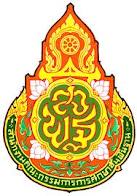         ระเบียบวาระการประชุม คณะผู้บริหาร เพื่อขับเคลื่อนนโยบายการบริหารจัดการศึกษา      ครั้งที่  ๘/๒๕๕๘      สำนักงานเขตพื้นที่การศึกษาประถมศึกษาสิงห์บุรี      วันพฤหัสบดีที่  ๒๐  สิงหาคม พ.ศ.๒๕๕๘  เวลา ๐๙.๐๐ น.ณ  ห้องประชุม สำนักงานเขตพื้นที่การศึกษาประถมศึกษาสิงห์บุรี ชั้น ๒…………………………………..ระเบียบวาระที่ ๑ 	เรื่องที่ประธานแจ้งให้ที่ประชุมทราบระเบียบวาระที่ ๒ 	เรื่องรับรองรายงานการประชุมฯ ครั้งที่ ๗/๒๕๕๘ เมื่อวันที่ ๒๑ กรกฎาคม ๒๕๕๘ระเบียบวาระที่ ๓ 	เรื่องที่เสนอให้ที่ประชุมทราบ๑. กลุ่มอำนวยการ๑.๑ เรื่อง กิจกรรมเสริมสร้างขวัญและกำลังใจการปฏิบัติงาน       ประจำเดือน สิงหาคม ๒๕๕๘๑.๒ เรื่อง ประกาศรายชื่อโรงเรียนต้นแบบการจัดการความรู้ สพป.สิงห์บุรี       ปี ๒๕๕๘ (เอกสารแนบ ๑) ๑.๓ เรื่อง การประชุมผู้บริหารสถานศึกษา ประจำเดือน สิงหาคม ๒๕๕๘๑.๔ เรื่อง การสรรหาและการเลือกคณะกรรมการเขตพื้นที่การศึกษา๑.๕ เรื่อง การเลือกตั้งกรรมการผู้แทนข้าราชการครูและบุคลากรทางการศึกษา       ใน ก.ค.ศ.ฯ๑.๖ เรื่อง การดำเนินการเลือกตั้งคณะกรรมการศูนย์ส่งเสริมประสิทธิภาพการบริหารจัดการศึกษากลุ่มโรงเรียน (เอกสารแนบ ๒) ๑.๗ เรื่อง การจัดสรรเงินทุนหมุนเวียนเพื่อแก้ไขปัญหาหนี้สินข้าราชการครู       ประจำปีงบประมาณ พ.ศ.๒๕๕๘๑.๘ เรื่อง ขอความอนุเคราะห์จำหน่ายเสื้อของจังหวัดสิงห์บุรี๑.๙ เรื่อง สรุปการปฏิบัติราชการของคณะผู้บริหาร สพป.สิงห์บุรี ๒. กลุ่มบริหารงานบุคคล๒.๑ เรื่อง สรุปผลการประชุม อ.ก.ค.ศ.เขตพื้นที่การศึกษาประถมศึกษาสิงห์บุรี	 ครั้งที่ ๗/๒๕๕๘ ๒.๒ เรื่อง การจัดงานเทิดศรัทธา กษีณา’๕๘๒.๓ เรื่อง ข้อมูลการพัฒนาความก้าวหน้าตามสายอาชีพของข้าราชการครูและ     บุคลากรทางการศึกษา  (เอกสารแนบ ๓)๒.๔ เรื่อง ซักซ้อมความเข้าใจระเบียบกฎหมายที่เกี่ยวข้องกับการปฏิบัติหน้าที่ฯ      “แนวทางปฏิบัติในการป้องกันและปราบปรามการทุจริตคอร์รัปชั่นของ	 ข้าราชการ”			๓. กลุ่มนโยบายและแผน	๓.๑ เรื่อง การรายงานผลการดำเนินงานโครงการตามแผนปฏิบัติการโครงการ		ที่ได้รับงบประมาณ ประจำปีงบประมาณ ๒๕๕๘	๓.๒ เรื่อง ขออนุมัติเรียกเงินอุดหนุนรายหัว ภาคเรียนที่ ๒/๒๕๕๗ คืน 		กรณีนักเรียนซ้ำซ้อน		๓.๓ เรื่อง จัดสรรงบประมาณรายจ่ายประจำปีงบประมาณ พ.ศ.๒๕๕๘ 		โครงการสนับสนุนค่าใช้จ่ายในการจัดการศึกษา	๓.๔ เรื่อง การจัดสรรงบประมาณ ปีงบประมาณ ๒๕๕๘ เพื่อปรับปรุง		สภาพแวดล้อมของเขตพื้นที่	    		๔. กลุ่มส่งเสริมการจัดการศึกษา	๔.๑ เรื่อง การจัดงานศิลปหัตถกรรมนักเรียน ครั้งที่ ๖๕	๔.๒ เรื่อง การคัดเลือกนักเรียนเข้าโครงการพัฒนาอัจฉริยภาพทางคณิตศาสตร์และ		วิทยาศาสตร์ ประจำปี ๒๕๕๘	๔.๓ เรื่อง การประเมินตนเองของโรงเรียนวิถีพุทธตามอัตลักษณ์ ๒๙ ประการ	๔.๔ เรื่อง โครงการเสริมสร้างคุณธรรม จริยธรรมและธรรมาภิบาลในสถานศึกษา	๔.๕ เรื่อง รายชื่อโรงเรียนที่สมัครเข้าร่วมโครงการเครือข่ายสุจริต รุ่นที่ ๓	๔.๖ เรื่อง การดำเนินงานคัดเลือกนักเรียนและสถานศึกษารับรางวัลพระราชทาน	๔.๗ เรื่อง โครงการชวนน้องท่องพุทธวจน ครั้งที่ ๓ (เอกสารแนบ ๔)			๕. กลุ่มส่งเสริมสถานศึกษาเอกชน			     ๕.๑ เรื่อง การเบิกจ่ายเงินอุดหนุนเป็นค่าใช้จ่ายรายบุคคล			     ๕.๒ เรื่อง การจัดส่งแบบรายงานผู้สำเร็จการศึกษา(ปพ.๓)และแบบรายงานการออกประกาศนียบัตร ปีการศึกษา ๒๕๕๗			     ๖. กลุ่มนิเทศ ติดตามและประเมินผลการจัดการศึกษา     ๖.๑ เรื่อง การคัดเลือกโรงเรียน ผู้บริหาร ครูและนักเรียนโรงเรียนในฝันที่มีผลงานดีเด่น๖.๒ เรื่อง  การจัดทำวิจัยเพื่อพัฒนาคุณภาพการศึกษาโรงเรียนในฝัน (เอกสารแนบ ๕)     ๖.๓ เรื่อง การแข่งขันทักษะภาษาไทย ตามโครงการรักษ์ภาษาไทย เนื่องในวันภาษาไทยแห่งชาติ ปี ๒๕๕๘ ๖.๔ เรื่อง การเข้าร่วมงานโครงการรักษ์ภาษาไทย เนื่องในวันภาษาไทยแห่งชาติ ปี ๒๕๕๘ (เอกสารแนบ ๖)     ๖.๕ เรื่อง ประชาสัมพันธ์การอบรมครูด้วยระบบออนไลน์ รุ่น ๒     ๖.๖ เรื่อง งานส่งเสริมระบบประกันคุณภาพภายในของสถานศึกษา๖.๗ เรื่อง โครงการบ้านนักวิทยาศาสตร์ประเทศไทย รุ่น ๑-๔๖.๘ เรื่อง การจัดงานอาเซียนเดย์ ระดับเขตพื้นที่การศึกษา ปี ๒๕๕๘	(เอกสารแนบ ๗)๖.๙ เรื่อง สรุปผลการดำเนินงานด้านการพัฒนาภาษาอังกฤษของ สพป.สิงห์บุรี      ๖.๑๐ เรื่อง นโยบาย การขับเคลื่อนการจัดการเรียนการสอนประวัติศาสตร์             ตามแนวพระราชดำริฯ สมเด็จพระนางเจ้าสิริกิติ์ พระบรมราชินีนาถ   ๖.๑๑ เรื่อง สรุปผลการรายงานผลการประเมิน Post Test Pisa (เอกสารแนบ ๘)๖.๑๒ เรื่อง สรุปโครงการอบรมปฏิบัติการจัดการเรียนการสอนที่พัฒนาผู้เรียนให้มีความสามารถด้านการสืบเสาะทางวิทยาศาสตร์๗. กลุ่มบริหารงานการเงินและสินทรัพย์     ๗.๑ เรื่อง การเบิกจ่ายเงินงบประมาณรายจ่าย ประจำปี พ.ศ.๒๕๕๘    ๘. หน่วยตรวจสอบภายใน     ๘.๑ เรื่อง ซ้อมความเข้าใจ อำนาจอนุมัติการเบิกจ่ายเงินสวัสดิการเกี่ยวกับค่ารักษาพยาบาล (เอกสารแนบ ๙)๘.๒ เรื่อง ซ้อมความเข้าใจ อำนาจอนุมัติการเบิกจ่ายเงินสวัสดิการเกี่ยวกับค่าการศึกษาบุตร (เอกสารแนบ ๑๐)     ๘.๓ เรื่อง ซ้อมความเข้าใจ อำนาจอนุมัติให้เบิกค่าเช่าบ้าน (เอกสารแนบ ๑๑)๙. ศูนย์เทคโนโลยีสารสนเทศเพื่อการศึกษา     ๙.๑ เรื่อง การรายงานผลการดำเนินการจัดซื้อระบบคอมพิวเตอร์และอุปกรณ์ต่อพ่วง ประจำปีงบประมาณ ๒๕๕๖ – ๒๕๕๗ระเบียบวาระที่ ๔ 	เรื่องที่เสนอให้ที่ประชุมพิจารณาระเบียบวาระที่ ๕ 	เรื่องอื่น ๆ…………………………………….ระเบียบวาระที่ ๑	เรื่องที่ประธานแจ้งให้ที่ประชุมทราบ………………………………………………………………………………………………………………………………………………………………………………………………………………………………………………………………………………………………………………………………………………………………………………………………………………………………………………………………………………………………………………………………………………………………………………………………………………………………………………………………………………………………………………………………………………………………………………………………………………………………………………………………………………………………………………………………………………………………………………………………………………………………………………………………………………………………………………………………………………………………………………………………………………………………………………………………………………………………………………………………………………………………………………………………………………………………………………………………………………………………………………………………………………………………………………………………………………………………………………………………………………………………………………………………………………………………………………………………………………………………………………………………………………………………………………………………………………………………………………………………………………………………………………………………………………………………………………………………………………………………………………………………………………………………………………………………………………………………………………………………………………………………………………………………………………………………………………………………………………………………………………………………………………………………………………………………………………………………………………………………………………………………………………………………………………………………………………………………………………………………………………………………………………………………………………………………………………………………………………………………………………………………………………………………………………………………………………………………………………………………………………………………………………………………………………………………………………………………………………………………………………………………………………………………………………………………………………………………………………………………………………………………………………………………………………………………………………………………………………………………………………………………………………………………………………………………………………………………………………………………………………………………ระเบียบวาระที่ ๒	เรื่องรับรองรายงานการประชุม (ครั้งที่แล้ว) ครั้งที่ ๗/๒๕๕๘ เมื่อวันที่ ๒๑  กรกฎาคม ๒๕๕๘สพป.สิงห์บุรี ได้ประชุมคณะผู้บริหาร สพป.สิงห์บุรี เพื่อขับเคลื่อนนโยบายการจัดการศึกษา ครั้งที่ ๗/๒๕๕๘  เมื่อวันที่ ๒๑ กรกฎาคม ๒๕๕๘ เวลา ๐๙.๐๐ น. ณ ห้องประชุม สพป.สิงห์บุรี                ชั้น ๒ นั้น สพป.สิงห์บุรี ได้จัดทำรายงานการประชุมดังกล่าว  เพื่อแจ้งผู้เกี่ยวข้องนำไปปฏิบัติและพิจารณารับรองรายงานการประชุม ทางเว็บไซต์ของ สพป.สิงห์บุรี www.singarea.moe.go.th  มุมด้านซ้ายของเว็บไซต์                        ชื่อ “รายงานประชุมคณะผู้บริหาร” ทั้งนี้ หากมีประเด็นจะเพิ่มเติม แก้ไข ปรับปรุงประการใด                   โปรดแจ้งกลุ่มอำนวยการ ภายในวันที่ ๒๐ สิงหาคม ๒๕๕๘ หากพ้นกำหนดนี้ ถือว่าที่ประชุมรับรองรายงาน                   การประชุมดังกล่าวประเด็นเสนอ		เพื่อโปรดทราบและพิจารณา มติที่ประชุม		…………………………………………………………………………………......................................ระเบียบวาระที่ ๓ 	เรื่องที่เสนอให้ที่ประชุมทราบ๑. กลุ่มอำนวยการ๑.๑ เรื่อง การจัดกิจกรรมเสริมสร้างขวัญและกำลังใจในการปฏิบัติงาน         ประจำเดือน สิงหาคม ๒๕๕๘ด้วย สพป.สิงห์บุรี ได้กำหนดจัดกิจกรรมเสริมสร้างขวัญและกำลังในการปฏิบัติงาน โดยมอบช่อดอกไม้และของที่ระลึกให้แก่บุคลากรที่มีวันคล้ายวันเกิดเป็นประจำทุกเดือน และสำหรับบุคลากรที่มี                  วันคล้ายวันเกิด ประจำเดือน สิงหาคม ๒๕๕๘ จำนวน  ๑๒ คน ดังนี้				บุคลากรบน สพป.สิงห์บุรี จำนวน ๖ รายนายนิวัต  เชื้อนาค รอง ผอ.สพป.สิงห์บุรีนางเอื้อนจิต  ทองโต นักทรัพยากรบุคคลชำนาญการนางสาวจงกล เรือนงาม นักวิชาการศึกษาชำนาญการนางบัวพันธ์  แทบทาม นิติกรชำนาญการพิเศษ นายชาญ  แก้วสุก พนักงานบริการนายบัญชา  แหวนทองคำ พนักงาน สนง.ลูกเสือฯผู้บริหารสถานศึกษา จำนวน ๖ รายนางศศิธร  แพรเจริญ ผู้อำนวยการโรงเรียนอนุบาลท่าช้างนายสุรชัย  ร่มโพธิ์ ผู้อำนวยการโรงเรียนวัดบ้านกลับนายมนตรี  ใจดี  ผู้อำนวยการโรงเรียนวัดระนามนายนิกร   ศรีทอง ผู้อำนวยการโรงเรียนบ้านทุ่งกลับนายถัน  ทองดี ผู้อำนวยการโรงเรียนวัดประสิทธิ์คุณากรนายวันชัย  กล้าเอี่ยม ผู้อำนวยการโรงเรียนวัดข่อยประเด็นเสนอ		เพื่อทราบและแจ้งที่ประชุมผู้บริหารสถานศึกษามติที่ประชุม		……………………………………………………………………………………………………………….........			๑.๒ เรื่อง ประกาศรายชื่อโรงเรียนต้นแบบการจัดการความรู้ สพป.สิงห์บุรี ๒๕๕๘			ตามที่ สพป.สิงห์บุรี ได้นำหลักการและแนวทางการจัดการความรู้มาใช้ในองค์กรและสถานศึกษาในสังกัด เพื่อพัฒนาประสิทธิภาพการปฏิบัติงาน การบริหารจัดการองค์กร ตลอดจนการพัฒนาคุณภาพการจัดการเรียนการสอน ต่อยอดแลกเปลี่ยนเรียนรู้วิธีปฏิบัติงานเพื่อให้เกิดการพัฒนางานที่ยั่งยืน นำไปสู่การเป็นองค์กรและโรงเรียนแห่งการเรียนรู้ ซึ่งในปีงบประมาณ ๒๕๕๖ ได้มีโรงเรียนสมัครเข้าร่วมโครงการ จำนวน ๙ โรงเรียน ซึ่ง สพป.สิงห์บุรี ได้ดำเนินการพัฒนาให้ความรู้เกี่ยวกับการจัดการความรู้ มาอย่างต่อเนื่องเป็นต้นมา และในปีงบประมาณ พ.ศ.๒๕๕๘ กำหนดให้มีการประเมินโรงเรียนที่เข้าร่วมโครงการในปี ๒๕๕๖ ที่มีผลการดำเนินงานการจัดการความรู้เป็นที่ประจักษ์ชัด เพื่อยกระดับและประกาศเป็นโรงเรียนต้นแบบการจัดการความรู้			บัดนี้ คณะกรรมการพิจารณาประเมินผลการดำเนินงานของโรงเรียนการจัดการความรู้ ได้ประเมินผลการดำเนินงานของโรงเรียนที่เข้าร่วมโครงการฯ และได้นำกระบวนการจัดการความรู้ไปสู่การปฏิบัติจริงในสถานศึกษาเรียบร้อยแล้ว จึงประกาศรายชื่อโรงเรียนต้นแบบการจัดการความรู้ของ สพป.สิงห์บุรี จำนวน ๓ โรงเรียน ตามประกาศ สพป.สิงห์บุรี ลงวันที่ ๒๓ กรกฎาคม ๒๕๕๘ (เอกสารแนบ ๑)  ดังนี้โรงเรียนวัดบ้านลำ อ.อินทร์บุรีโรงเรียนวัดประดับ อ.ค่ายบางระจันโรงเรียนชุมชนวัดพระนอนจักรสีห์(มิตรภาพที่ ๑๓๓) อ.เมืองสิงห์บุรีประเด็นเสนอ		เพื่อทราบและแจ้งที่ประชุมผู้บริหารสถานศึกษามติที่ประชุม		……………………………………………………………………………………………………………….........๑.๓  เรื่อง การประชุมผู้บริหารสถานศึกษา ประจำเดือน สิงหาคม ๒๕๕๘     	ด้วย สำนักงานเขตพื้นที่การศึกษาประถมศึกษาสิงห์บุรี ได้กำหนดการประชุมผู้บริหารสถานศึกษาในสังกัด ประจำเดือน สิงหาคม ๒๕๕๘ ครั้งที่ ๘/๒๕๕๘ รูปแบบการประชุมรวมทั้งจังหวัด ในวันอังคารที่  ๒๕ สิงหาคม  ๒๕๕๘ เวลา ๐๘.๓๐ น. ณ ศูนย์ศึกษาวสุภัทร อาคารเฉลิมพระเกียรติฯ โรงเรียนวัดพรหมสาคร อ.เมือง จ.สิงห์บุรี การแต่งกาย ชุดข้าราชการ เครื่องแบบสีกากี ตามร่างกำหนดการประชุมฯ ดังนี้เวลา ๐๘.๐๐ – ๐๘.๓๐ น.	ผู้เข้าร่วมประชุมฯ ลงทะเบียนและรับเอกสาร เวลา ๐๘.๓๐ – ๐๘.๔๕ น.	ส่วนที่ ๑  การรายงานผลการดำเนินงาน สพป.สิงห์บุรี เดือนกรกฎาคม ๒๕๕๘ – สิงหาคม ๒๕๕๘ โดยงานประชาสัมพันธ์และงาน ICT (ใช้เวลาประมาณ ๑๕ นาที)เวลา ๐๘.๔๕ – ๐๙.๐๐ น.	พิธีเปิดการประชุมฯ  (ใช้เวลา ๑๕ นาที)นายสุเมธี  จันทร์หอม ผอ.สพป.สิงห์บุรี ประธานในพิธีเปิดประชุมฯ                               จุดธูปเทียนบูชาพระรัตนตรัย (พิธีกร นำกราบพระรัตนตรัย)ประธานในพิธีฯ ถวายความเคารพพระบรมสาทิสลักษณ์พระบาทสมเด็จพระเจ้าอยู่หัว เปิดกรวยกระทงดอกไม้ ถวายราชสักการะและถวายความเคารพพระบรมสาทิสลักษณ์ฯ ประธานในพิธีฯ นำกล่าวคำปฏิญาณข้าราชการ สพป.สิงห์บุรี (เพลงสรรเสริญพระบารมี)กิจกรรมการเสริมสร้างขวัญและกำลังใจในการปฏิบัติงานแก่ผู้บริหารสถานศึกษา ประจำเดือน สิงหาคม ๒๕๕๘ การมอบโล่รางวัลโรงเรียนต้นแบบการจัดการความรู้ ปี ๒๕๕๘(จำนวน ๓ โรงเรียน)การมอบรางวัลโรงเรียนในฝันที่มีผลงานดีเด่น (จำนวน ๘ โรงเรียน)การมอบช่อดอกไม้และของที่ระลึกวันคล้ายวันเกิดผู้บริหารสถานศึกษา (จำนวน ๖ ราย)เวลา ๐๙.๐๐ – ๑๐.๓๐ น.	ส่วนที่ ๒  การนำเสนอจุดเน้นสำคัญ ประจำเดือน สิงหาคม ๒๕๕๘ 				(ใช้เวลา ๑ ชั่วโมง ๓๐ นาที) โดย ผอ.สพป.สิงห์บุรี หัวข้อเรื่อง ............................................................................................เวลา ๑๐.๓๐ – ๑๒.๐๐ น.	ส่วนที่ ๓  การประชุมตามระเบียบวาระการประชุม 				โดย คณะผู้บริหารของ สพป.สิงห์บุรี (รองฯจิตรพิสุทธิ์ เรืองวิลัยและคณะ)เวลา ๑๒.๐๐ – ๑๓.๐๐ น.	พักรับประทานอาหารกลางวันเวลา ๑๓.๐๐ – ๑๖.๓๐ น.	การประชุมผู้บริหารสถานศึกษา(ต่อ)		ประเด็นเสนอ		เพื่อทราบ มติที่ประชุม		……………………………………………………………………………………………………………….........๑.๔  เรื่อง การสรรหาและการเลือกคณะกรรมการเขตพื้นที่การศึกษา			ตามที่สำนักงานคณะกรรมการเขตพื้นที่การศึกษาประถมศึกษาสิงห์บุรี หมดวาระลงสำนักงานคณะกรรมการการศึกษาพื้นฐาน ได้กำหนดให้สำนักงานเขตพื้นที่การศึกษาประถมศึกษาดำเนินการ                    สรรหาและการเลือกกรรมการเขตพื้นที่การศึกษา ซึ่งสำนักงานเขตพื้นที่การศึกษาประถมศึกษาสิงห์บุรีได้ดำเนินการสรรหาและเลือกคณะกรรมการเขตพื้นที่การศึกษาในส่วนที่เป็นผู้แทนองค์กร ผู้แทนสมาคม ผู้แทนผู้รับใบอนุญาตโรงเรียนเอกชน ผู้แทนโรงเรียนเอกชน เรียบร้อยแล้วปรากฏผลดังนี้                      	(๑) ผู้แทนองค์กรชุมชน คือ  นายวิชาญ  น้อยศรี  กรรมการบริหารสวัสดิการครูประถมศึกษาอำเภออินทร์บุรี                	(๒) ผู้แทนองค์กรเอกชน คือ  นายธีรพงศ์  ศรีประเสริฐ  กรรมการและเลขานุการมูลนิธิ ๘๐ ปีหลวงพ่อจรัญ ฯ           	(๓) ผู้แทนองค์กรปกครองส่วนท้องถิ่น คือ	นายอรรถพันธ์  โมรา  นายกเทศมนตรีเทศบาลเมืองบางระจัน (ผู้แทนจากเทศบาล)   และ นางศุภรักษ์  สีตะระโส  นายกองค์การบริหารส่วนตำบล                บางกระบือ (ผู้แทนจาก  อบต.)                                                                                          	(๔) ผู้แทนสมาคมผู้ประกอบวิชาชีพครู คือ นางอรพิณ  จ่าหมื่นไวย์ ครูชำนาญการ โรงเรียนอนุบาลสิงห์บุรี                      	(๕) ผู้แทนสมาคมผู้ประกอบวิชาชีพบริหารการศึกษา คือ นายวันชัย  กล้าเอี่ยม ผู้อำนวยการโรงเรียนวัดข่อย	           	(๖) ผู้แทนสมาคมผู้ปกครองและครูคือ นายศุภสิทธิ์ ภูพงษ์พานิช เลขาธิการสมาคมผู้ปกครองและครูโรงเรียนอนุบาลสิงห์บุรี	           	(๗) ผู้แทนผู้รับใบอนุญาต  (โรงเรียนเอกชน) คือ นางทัศนีย์  เอี่ยมละออ  ผู้รับใบอนุญาตโรงเรียนอินทโมลีประทาน          	(๘) ผู้แทนครู (โรงเรียนเอกชน)คือ นายภากร ใจเพียร ครูโรงเรียนใจเพียรวิทยานุสรณ์                         	 ในส่วนของกรรมการผู้ทรงคุณวุฒิ คณะกรรมการสรรหาผู้ทรงคุณวุฒิได้ดำเนินการสรรหากรรมการผู้ทรงคุณวุฒิ จำนวน ๑๔ คน จัดส่งให้สำนักงานคณะกรรมการการศึกษาขั้นพื้นฐาน คัดเลือกให้เหลือ จำนวน ๗ คน  ประกอบด้วย			(๑)  นายจำเนียร  วังชากร	ข้าราชการบำนาญ			(๒) นายเชาวรัตน์  เตมียกุล 	ข้าราชการครูเชี่ยวชาญ วิทยาลัยเทคนิคสิงห์บุรี			(๓) นายถวิล  ทิมมา		ข้าราชการบำนาญ			(๔) นายทองเหมาะ  ชื่นกุศล	ข้าราชการบำนาญ			(๕) นางสาวนัยนา  ศรีเร		อดีตนายกองค์การบริหารส่วนตำบลม่วงหมู่			(๖) นายประสิทธิ์  เปียอยู่		ข้าราชการบำนาญ			(๗) นายปรุง  พวงนัดดา		ข้าราชการบำนาญ			(๘) นายพิจิตร  ปัญญาพิชิต	ประธานประชาคมจังหวัดสิงห์บุรี			(๙) นายศุภนัญ  บุญญา		ข้าราชการบำนาญ			(๑๐) นายสมพจน์  เจริญวานิช	ข้าราชการบำนาญ			(๑๑) นายสุเชษฐ  ประชากุล  	รอง ผอ.สพป.สิงห์บุรี			(๑๒) นางสาวสุมารี  อุสาหะ	ข้าราชการบำนาญ			(๑๓) นางสุวิมล  สาสิงห์		ข้าราชการบำนาญ			(๑๔) นายอุดม  จำปาสัก 		 ผู้อำนวยการสำนักงาน สกสค.จังหวัดสิงห์บุรีประเด็นเสนอ    		เพื่อทราบและแจ้งที่ประชุมผู้บริหารสถานศึกษาทราบมติที่ประชุม		……………………………………………………………………………………………………………….........๑.๕ เรื่อง  การเลือกตั้งกรรมการผู้แทนข้าราชการครูและบุคลากรทางการศึกษา      ใน ก.ค.ศ. สังกัดสำนักงานคณะกรรมการการศึกษาขั้นพื้นฐาน ในเขตพื้นที่      การศึกษาประถมศึกษา แทนตำแหน่งที่ว่าง	       		ด้วยสำนักงานคณะกรรมการการศึกษาขั้นพื้นฐาน  แจ้งว่า นายบุญรักษ์  ยอดเพชร กรรมการผู้แทนข้าราชการครูและบุคลากรทางการศึกษาใน ก.ค.ศ. สังกัดสำนักงานคณะกรรมการการศึกษา                          ขั้นพื้นฐาน ในเขตพื้นที่การศึกษาประถมศึกษา พ้นจากตำแหน่งเนื่องจากได้รับการแต่งตั้งให้ดำรงตำแหน่งผู้ช่วยเลขาธิการคณะกรรมการการศึกษาขั้นพื้นฐาน จึงทำให้ตำแหน่งว่างลงก่อนครบวาระ    สำนักงาน ก.ค.ศ. จึงกำหนดให้มีการเลือกตั้งกรรมการผู้แทนข้าราชการครูและบุคลากรทางการศึกษาใน ก.ค.ศ.สังกัดสำนักงานคณะกรรมการการศึกษาขั้นพื้นฐาน ในเขตพื้นที่การศึกษาประถมศึกษาแทนตำแหน่งที่ว่างในวันศุกร์ ที่ ๒๑ สิงหาคม ๒๕๕๘ เวลา ๐๙.๐๐ – ๑๕.๐๐ น. นั้น                  		บัดนี้ สำนักงานคณะกรรมการการศึกษาขั้นพื้นฐาน แจ้งว่ามีผู้สมัครเข้ารับเลือกตั้งกรรมการผู้แทนผู้อำนวยการสำนักงานเขตพื้นที่การศึกษาประถมศึกษาใน ก.ค.ศ แทนตำแหน่งว่าง จำนวน ๑ ราย ได้แก่  นายเชิดศักดิ์  ศรีสง่าชัย ผู้อำนวยการสำนักงานเขตพื้นที่การศึกษาประถมศึกษาขอนแก่น เขต ๒ ซึ่งได้ตรวจสอบแล้วเป็นผู้มีคุณสมบัติเป็นไปตามมาตรา ๙ แห่งพระราชบัญญัติระเบียบข้าราชการครูและบุคลาสกรทางการศึกษา พ.ศ. ๒๕๔๙ และที่แก้ไขเพิ่มเติม ทั้งนี้ สำนักงานคณะกรรมการการศึกษาขั้นพื้นฐาน ได้ส่งเอกสาร                  ที่เกี่ยวข้องไปสำนักงาน ก.ค.ศ. ดำเนินการแล้วประเด็นเสนอ    		เพื่อทราบและแจ้งที่ประชุมผู้บริหารสถานศึกษาทราบมติที่ประชุม		……………………………………………………………………………………………………………….........๑.๖  เรื่อง  การดำเนินการเลือกตั้งคณะกรรมการศูนย์ส่งเสริมประสิทธิภาพ       การบริหารจัดการศึกษากลุ่มโรงเรียน			ตามที่สำนักงานการศึกษาประถมศึกษาสิงห์บุรี ได้ดำเนินการให้ศูนย์ส่งเสริมประสิทธิภาพการบริหารจัดการศึกษากลุ่มโรงเรียนดำเนินการการสรรหาและเลือกตั้งคณะกรรมการศูนย์ส่งเสริมประสิทธิภาพการบริหารจัดการศึกษากลุ่มโรงเรียนแทนชุดเดิม ซึ่งพ้นจากตำแหน่งตามวาระ  บัดนี้ สำนักงานเขตพื้นที่การศึกษาประถมศึกษาสิงห์บุรี ได้ดำเนินการแต่งตั้งคณะกรรมการศูนย์ส่งเสริมประสิทธิภาพการบริหารจัดการศึกษากลุ่มโรงเรียนชุดใหม่เรียบร้อยแล้ว ตามคำสั่ง                                ที่ ๒๘๗/๒๕๕๘ ลงวันที่ ๑๓ สิงหาคม ๒๕๕๘ (เอกสารแนบ ๒)ประเด็นเสนอ    		เพื่อทราบและแจ้งที่ประชุมผู้บริหารสถานศึกษาทราบมติที่ประชุม		……………………………………………………………………………………………………………….........๑.๗  เรื่อง  การจัดสรรเงินทุนหมุนเวียนเพื่อแก้ไขปัญหาหนี้สินข้าราชการครู        ประจำปีงบประมาณ พ.ศ.๒๕๕๘ ด้วย กระทรวงศึกษาธิการ ได้แจ้งประกาศระเบียบกระทรวงศึกษาธิการว่าด้วยการบริหารเงินทุนหมุนเวียนเพื่อแก้ไขปัญหาหนี้สินข้าราชการครู โดยคณะกรรมการบริหารเงินทุนหมุนเวียนเพื่อแก้ไขปัญหาหนี้สินข้าราชการครู ได้มีมติอนุมัติจัดสรรเงินทุนหมุนเวียนเพื่อแก้ไขปัญหาหนี้สินข้าราชการครู ประจำปีงบประมาณ พ.ศ.๒๕๕๘ (ครั้งที่ ๒)  ในการนี้ สพป.สิงห์บุรี จึงขอแจ้งประชาสัมพันธ์ให้กับข้าราชการครู (ผู้สอน) ที่มีความประสงค์กู้ยืมและมีคุณสมบัติครบถ้วนได้กู้ยืม วงเงินรายละไม่เกิน ๒๐๐,๐๐๐ บาท (สองแสนบาทถ้วน) กำหนดอัตราดอกเบี้ย MLR-๑ = ๕.๕๒๕ บาท ตามประกาศฯของ บมจ.ธนาคารกรุงไทย  ณ วันที่ ๒๖ พฤษภาคม ๒๕๕๘ (MLR = ๖.๕๒๕ บาท)  โดยไม่จำกัดจำนวนรายผู้กู้ และให้ถือปฏิบัติตามระเบียบหลักเกณฑ์และวิธีการให้กู้ยืมเงินทุนหมุนเวียนเพื่อแก้ไขปัญหาหนี้สินข้าราชการครู พ.ศ.๒๕๕๐ และ(ฉบับที่ ๒) พ.ศ.๒๕๕๒  ทั้งนี้ ข้าราชการครูผู้ประสงค์กู้ยืมเงินและมีคุณสมบัติครบถ้วน สามารถส่งเอกสารคำขอกู้ยืมเงิน (แบบ ทป.๑) พร้อมหลักฐานประกอบการขอกู้ยืมเงินตามที่กำหนด ได้ที่ กลุ่มอำนวยการ สพป.สิงห์บุรี ภายในวันที่ ๒๖ สิงหาคม ๒๕๕๘ ทั้งนี้ สพป.สิงห์บุรี ได้แจ้งให้สถานศึกษาในสังกัดทราบแล้ว ตามหนังสือ สพป.สิงห์บุรี ที่ ศธ ๐๔๑๕๗/ว๒๙๑๐ ลงวันที่ ๕ สิงหาคม ๒๕๕๘  สรุปหลักเกณฑ์และวิธีการ ดังนี้หลักเกณฑ์(๑.๑) ข้าราชการครูผู้ขอกู้ยืมเงินต้องเป็นหนี้สินที่ก่อไว้ก่อนวันยื่นคำขอกู้และเป็นหนี้ที่มีอยู่จริงบังคับได้ตามกฎหมาย(๑.๒) จำนวนวงเงินให้กู้ยืม คนละไม่เกิน ๒๐๐,๐๐๐ บาท อัตราดอกเบี้ยร้อยละ ๖ ต่อปี ผ่อนชำระคืนภายในกำหนด ๘ ปี(๙๖ งวด) ทั้งนี้ ต้องไม่เกินกำหนดเวลาอายุราชการของผู้กู้ยืมยังรับราชการอยู่ โดยหักเงินเดือน ณ ที่จ่ายชำระหนี้ที่กู้ยืมคุณสมบัติของผู้มีสิทธิกู้ยืมเงิน(๒.๑) เป็นข้าราชการครูตามพระราชบัญญัติระเบียบข้าราชการครูและบุคลากรทางการศึกษา พ.ศ.๒๕๔๗ ในสังกัดกระทรวงศึกษาธิการ(๒.๒) รับราชการมาแล้วไม่น้อยกว่า ๕ ปี(๒.๓) มีเงินเดือนคงเหลือสุทธิไม่น้อยกว่าร้อยละ ๒๐ ของเงินเดือน(๒.๔) เป็นผู้ปฏิบัติหน้าที่ด้วยความวิริยะ อุตสาหะ และเป็นแบบอย่างที่ดี(๒.๕) ไม่เป็นผู้ที่เคยได้รับอนุมัติให้กู้ยืมเงินทุนหมุนเวียนเพื่อแก้ไขปัญหาหนี้สินข้าราชการครูมาก่อน(๒.๖) ไม่เป็นผู้ที่อยู่ในระหว่างถูกตั้งกรรมการสอบสวนทางวินัย(๒.๗) ไม่เป็นผู้ถูกฟ้องร้องคดีล้มละลายหรือมีคำสั่งศาลให้พิทักษ์ทรัพย์		(๓) หลักประกันการกู้ยืม     ข้าราชการครูผู้กู้ยืมเงินต้องจัดให้มีหลักประกันด้วยทรัพย์หรือค้ำประกันด้วยบุคคล		    	(๓.๑) กรณีประกันด้วยทรัพย์  ทรัพย์ที่จะนำมาเป็นหลักประกันจะต้องมีมูลค่า ตามหลักฐานเอกสารการประเมินราคาทรัพย์สินของทางราชการที่เป็นปัจจุบัน ไม่น้อยกว่าวงเงินที่กู้ยืมโดยจะต้องเป็นอย่างใดอย่างหนึ่งหรือหลายอย่างรวมกัน ดังนี้ (๓.๑.๑) ที่ดินหรือบ้านพร้อมที่ดินที่มีโฉนดหรือ น.ส.๓ก โดยจดทะเบียนจำนองไว้เป็นประกัน(๓.๑.๒) พันธบัตรรัฐบาล โดยทำหนังสือจำนำไว้เป็นประกัน(๓.๑.๓) สมุดเงินฝากประจำธนาคาร โดยนำสมุดเงินฝากมามอบให้ผู้ให้ยืมไว้เป็นประกัน		    	(๓.๒) กรณีค้ำประกันด้วยบุคคล ผู้ค้ำประกันจะต้องเป็นข้าราชการครูรับเงินเดือน                  ไม่ต่ำกว่าอันดับ คส.๑ และค้ำประกันในฐานะลูกหนี้ร่วมและยินยอมให้หักเงินเดือนโดยทำเป็นหนังสือยินยอมให้หักเงินเดือน เงินบำเหน็จบำนาญหรือ เงินได้อื่นจากทางราชการเพื่อชำระหนี้แทนผู้กู้ยืม ในกรณีที่ไม่อาจหักเงินเดือนของผู้กู้ยืมมาชำระหนี้ได้ตามสัญญา  		ผู้ค้ำประกันต้องมีจำนวนไม่น้อยกว่า ๒ คน ผู้ค้ำประกันคนหนึ่งจะค้ำประกันข้าราชการครูผู้กู้ยืมเงินทุนหมุนเวียนเพื่อแก้ไขปัญหาหนี้สินข้าราชการครูเกินกว่า ๒ คนมิได้การจ่ายเงินกู้ยืม จ่ายให้แก่เจ้าหนี้ของข้าราชการครูผู้กู้ยืมเงินโดยตรงและถือว่าเงินที่จ่ายให้เจ้าหนี้นั้น เป็นเงินของผู้กู้ยืมที่ต้องชำระคืนฯ		     (๕) วิธีการ     	(๕.๑) สำหรับข้าราชการครูผู้ขอกู้ยืม กรอกแบบคำขอกู้ยืม (แบบ ทป.๑) จำนวน ๓ ชุดพร้อมแนบเอกสารหลักฐานประกอบคำขอกู้ยืมตามที่กำหนดไว้ท้ายแบบคำขอกู้ยืม แล้วยื่นต่อผู้บังคับบัญชาชั้นต้น                      	(๕.๒) เอกสารหลักฐานประกอบคำขอกู้ยืมตามที่กำหนด มีดังนี้      (๕.๒.๑) สำเนาบัตรประจำตัวข้าราชการครูหรือบัตรประจำตัวประชาชนของผู้ยื่นคำขอกู้ยืมเงิน และผู้ค้ำประกัน ซึ่งรับรองสำเนาถูกต้อง จำนวน ๓ ชุด      (๕.๒.๒) สำเนาทะเบียนบ้านของผู้ยื่นคำขอกู้ยืมเงินและผู้ค้ำประกัน ซึ่งรับรองสำเนาถูกต้อง จำนวน ๓ ชุด      (๕.๒.๓) หลักฐานการกู้ยืมเงินจากเจ้าหนี้ /หลักฐานการเป็นหนี้อื่น ๆ /หลักฐานการถูกบังคับให้ชำระหนี้ โดยเจ้าหน้าที่ของศาล ซึ่งเจ้าหนี้รับรองสำเนาถูกต้อง จำนวน ๓ ชุด      (๕.๒.๔) หลักฐานการรับเงินเดือน เดือนสุดท้ายก่อนวันยื่นคำขอ(๕.๓) หนังสือยินยอมให้ส่วนราชการ/หน่วยงานหักเงินชำระหนี้สำนักงานปลัดกระทรวงศึกษาธิการ (สำหรับผู้กู้) และ (สำหรับผู้ค้ำประกัน) จำนวนคนละ ๓ ฉบับ (๕.๔) แบบคำรับรองของหน่วยงานต้นสังกัดในการหักเงินเดือนหรือเงินอื่นใดเพื่อชำระหนี้เงินทุนหมุนเวียนเพื่อแก้ไขปัญหาหนี้สิ้นข้าราชการครู จำนวนคนละ ๓ ฉบับ อนึ่ง การเป็นลูกหนี้เงินทุนหมุนเวียน ซึ่งเป็นเงินของทางราชการ หากผิดนัดชำระหนี้ก็จะถูกติดตามทวงถามทำให้ขาดความน่าเชื่อถือ ถ้าเกิดหนี้ค้างชำระติดต่อกันหลายงวด จะถูกฟ้องศาลเพื่อเรียกคืนทั้งเงินต้นพร้อมดอกเบี้ยและค่าปรับในอัตราที่สูง ดังนั้น เพื่อมิให้เกิดความเสียหายต่อเงินงบประมาณของทางราชการ จึงขอให้ผู้บังคับบัญชาชั้นต้น ได้พิจารณาความสามารถในการชำระหนี้คืนของผู้กู้ยืมโดยเคร่งครัดประเด็นเสนอ		เพื่อทราบและแจ้งที่ประชุมผู้บริหารสถานศึกษาทราบและประชาสัมพันธ์ให้ข้าราชการ			ครูในสังกัดทราบทั่วกันมติที่ประชุม		……………………………………………………………………………………………………………….........๑.๘ เรื่อง  ขอความอนุเคราะห์จำหน่ายเสื้อของจังหวัดสิงห์บุรี 			ด้วย สำนักงานประชาสัมพันธ์จังหวัดสิงห์บุรี   ได้ขอความอนุเคราะห์จำหน่ายเสื้อโปโล สีม่วง  ปักตราสัญลักษณ์ ไกรสรราชสีห์ ของจังหวัดสิงห์บุรี  ซึ่งได้ดำเนินการจัดจำหน่าย โดยปกติจำหน่ายในราคาตัวละ  ๒๕๐ บาท (สองร้อยห้าสิบบาท)  แต่ขณะนี้ลดราคาให้ผู้บริหารสถานศึกษา หรือผู้ที่สนใจ  ลดราคาเหลือ ๒๑๐ บาท (สองร้อยสิบบาทถ้วน) มีจำนวน ๑๐๐ ตัว จึงขอความอนุเคราะห์สั่งจองได้ที่กลุ่มอำนวยการ โดยบอกขนาดไซต์เสื้อพร้อมส่งเงิน ภายในวันที่ ๓๑ สิงหาคม ๒๕๕๘	
 			ในการนี้ สำนักงานเขตพื้นที่การศึกษาประถมศึกษาสิงห์บุรี หวังว่าคงได้รับความร่วมมือเป็นอย่างดียิ่ง และขอขอบพระคุณท่านเป็นอย่างสูง มา ณ โอกาสนี้ ขนาดเสื้อสตรีคอปกเข้ารูป 				บุรุษคอปก
SIZE  	SS  	รอบอก  34   ความยาว  23 		รอบอก  36 	ความยาว  25
 	S    	รอบอก  36   ความยาว  24 		รอบอก  38 	ความยาว  26
 	M	รอบอก  38   ความยาว  25 		รอบอก  40	ความยาว  27
 	L 	รอบอก  40   ความยาว  26 		รอบอก  42    ความยาว  28
 	XL 	รอบอก  42   ความยาว  27 		รอบอก  44    ความยาว  29
 	XXL 	รอบอก  44   ความยาว  28 		รอบอก  46    ความยาว  30
 	XXXL 	รอบอก  46   ความยาว  29 		รอบอก  48    ความยาว  31ประเด็นเสนอ		เพื่อทราบและแจ้งที่ประชุมผู้บริหารสถานศึกษาทราบและประชาสัมพันธ์ให้ข้าราชการ			ครูในสังกัดทราบทั่วกันมติที่ประชุม		……………………………………………………………………………………………………………….........๑.๙ เรื่อง สรุปการปฏิบัติราชการคณะผู้บริหารสพป.สิงห์บุรี เดือน กรกฎาคม ๒๕๕๘ด้วย สพป.สิงห์บุรี ได้สรุปการปฏิบัติราชการของคณะผู้บริหาร สพป.สิงห์บุรี ประจำเดือน กรกฎาคม ๒๕๕๘ ตามบัญชีลงเวลามาปฏิบัติราชการและบันทึกขออนุญาตไปราชการ ดังนี้		ประเด็นเสนอ		เพื่อทราบและแจ้งให้ที่ประชุมคณะผู้บริหารของ สพป.สิงห์บุรีทราบมติที่ประชุม		……………………………………………………………………………………………………………….........			๒. กลุ่มบริหารงานบุคคล             		    ๒.๑ เรื่อง การประชุม อ.ก.ค.ศ.เขตพื้นที่การศึกษาประถมศึกษาสิงห์บุรีครั้งที่ ๗/๒๕๕๘ด้วย สำนักงานเขตพื้นที่การศึกษาประถมศึกษาสิงห์บุรี จัดประชุม อ.ก.ค.ศ.เขตพื้นที่การศึกษาประถมศึกษาสิงห์บุรีครั้งที่ ๗/๒๕๕๘ วันที่  ๑๗ สิงหาคม  ๒๕๕๘  โดยในการประชุม ดังกล่าว อ.ก.ค.ศ.เขตพื้นที่การศึกษาประถมศึกษาสิงห์บุรี ได้มีมติ ดังนี้             			(๑) มีมติเห็นชอบในการเสนอรายชื่อผู้ทรงคุณวุฒิเพื่อให้ ก.ค.ศ.พิจารณากำหนดแต่งตั้งเป็นคณะกรรมการชุดที่ ๑ และคณะกรรมการชุดที่ ๒ ทั้งวิทยฐานะชำนาญการพิเศษ และ                     วิทยฐานะเชี่ยวชาญ ในแต่ละสาขา/สาขาวิชา/กลุ่มสาระการเรียนรู้ ตามแนวทางที่ ก.ค.ศ.กำหนด               					(๒) อนุมัติหลักการในการเสนอรายชื่อผู้ทรงคุณวุฒิเพื่อให้ ก.ค.ศ.พิจารณากำหนดแต่งตั้งเป็นคณะกรรมการ  ชุดที่ ๑ และคณะกรรมการชุดที่ ๒ ทั้งวิทยฐานะชำนาญการพิเศษ และ                     วิทยฐานะเชี่ยวชาญ ในแต่ละสาขา/สาขาวิชา/กลุ่มสาระการเรียนรู้ หากมีผู้เสนอรายชื่อฯ เพิ่มเติม            				(๓) อนุมัติตัดโอนตำแหน่งและอัตราเงินเดือนตำแหน่งเลขที่ ๕ ตำแหน่งรองผู้อำนวยการสำนักงานเขตพื้นที่การศึกษา  อันดับ คศ.๔ อัตราเงินเดือน ๖๐,๑๕๐ บาท และตำแหน่งเลขที่ ๑๒ ตำแหน่งรองผู้อำนวยการสำนักงานเขตพื้นที่การศึกษา อันดับ คศ.๓ อัตราเงินเดือน ๔๖,๐๔๐ บาทให้กับสำนักงานเขตพื้นที่การศึกษามัธยมศึกษา เขต ๕  ต่อไป            			(๔) อนุมัติการย้ายและส่งคำร้องขอย้ายของข้าราชการครูและบุคลากรทางการศึกษา  ไปต่างเขตพื้นที่การศึกษา จำนวน  ๑๕  ราย              			(๕) อนุมัติแต่งตั้งคณะกรรมการในการกำหนดวิชาเอกที่จะเปิดสอบคัดเลือกบุคคลเพื่อบรรจุและแต่งตั้งเข้ารับราชการเป็นข้าราชการครูและบุคลากรทางการศึกษา ตำแหน่งครูผู้ช่วย กรณีที่มีความจำเป็นหรือมีเหตุพิเศษ                        					(๖) มีมติเห็นชอบ ที่สำนักงานเขตพื้นที่การศึกษาประถมศึกษาสิงห์บุรี ไม่ประสงค์ดำเนินการสอบแข่งขันเพื่อบรรจุและแต่งตั้งบุคคลเข้ารับราชการเป็นข้าราชการครูและบุคลากรทางการศึกษา  ตำแหน่งครูผู้ช่วย ครั้งที่ ๒ ปี ๒๕๕๘ ประเด็นเสนอ		เพื่อทราบและแจ้งที่ประชุมผู้บริหารสถานศึกษามติที่ประชุม		……………………………………………………………………………………………………………….........			๒.๒ เรื่อง  การจัดงานเทิด ศรัทธา กษีณา’๕๘ด้วย สำนักงานเขตพื้นที่การศึกษาประถมศึกษาสิงห์บุรี ได้กำหนดจัดงานวันเทิด ศรัทธากษีณา ‘ ๕๘ ในวันที่ ๓๐ กันยายน ๒๕๕๘ ณ ศูนย์การศึกษาวสุภัทรโรงเรียนวัดพรหมสาคร อ.เมือง จ.สิงห์บุรี เพื่อเป็นการแสดงมุทิตาจิตแก่ข้าราชการครูและบุคลากรทางการศึกษาและลูกจ้างประจำ สังกัดสำนักงานเขตพื้นที่การศึกษาประถมศึกษาสิงห์บุรีจำนวน ๑๒๐ ราย ที่จะเกษียณอายุราชการในสิ้นปีงบประมาณ  พ.ศ.๒๕๕๘ 			สำนักงานเขตพื้นที่การศึกษาประถมศึกษาสิงห์บุรี จึงขอเรียนเชิญ ผู้อำนวยการโรงเรียนทุกท่านร่วมงานดังกล่าวโดยพร้อมเพรียงกันและขอให้แจ้งผู้ที่จะเกษียณอายุราชการเข้าร่วมพิธีการจัดงานวัน                       เทิด ศรัทธา กษีณา ‘ ๕๘ พร้อมรับประกาศเกียรติคุณบัตร  ตามวัน เวลา และสถานที่ดังกล่าว รายละเอียดตามกำหนดการที่ส่งมา พร้อมนี้และขอให้ผู้เกษียณอายุราชการส่งใบตอบรับถึงกลุ่มบริหารงานบุคคลภายในวันที่ ๓๑ สิงหาคม ๒๕๕๘กำหนดการจัดงาน วันเทิด  ศรัทธา กษีณา ’ ๕๘                     วันที่  ๓๐ กันยายน ๒๕๕๘ ณ หอประชุมโรงเรียนวัดพรหมสาคร อำเภอเมือง จังหวัดสิงห์บุรี  ....................................	เวลา ๐๗.๓๐ น.		- ข้าราชการที่เกษียณอายุราชการ  แขกผู้มีเกียรติลงทะเบียน	เวลา ๐๙.๐๐ น.		- พระสงฆ์เดินทางถึงหอประชุมโรงเรียนวัดพรหมสาคร	เวลา ๐๙.๓๐ น.		- ประธานในพิธีจุดธูปเทียนบูชาพระรัตนตรัย				- พิธีกรสมาทานศีล				- พระสงฆ์ทรงสมณศักดิ์ให้ศีล  เจริญพระพุทธมนต์				- ประธานในพิธี ผู้มีเกียรติถวายจัตุปัจจัยไทยธรรม				- พระสงฆ์อนุโมทนา				- พระสงฆ์ประพรมพระพุทธมนต์และเจริญชัยมงคลคาถา (พระสงฆ์กลับ)-  สัมโมทนีคถา เรื่อง ข้อคิดการดำเนินชีวิตหลังเกษียณอายุราชการ    โดย........................................................................				-  ผู้อำนวยการสำนักงานเขตพื้นที่การศึกษาประถมศึกษาสิงห์บุรี     กล่าวรายงานวัตถุประสงค์การจัดงาน-  ประธานในพิธีมอบเกียรติคุณบัตรและของที่ระลึกให้ข้าราชการครูและ     บุคลากรทางการศึกษาลูกจ้างประจำที่เกษียณอายุราชการ				-  ประธานในพิธีให้โอวาท		                     -  รำอวยพร  ๑  ชุด			           -  ผู้แทนข้าราชการครูที่เกษียณอายุราชการกล่าวแสดงความรู้สึก                                              จำนวน ๒ ราย				       		เวลา ๑๒.๐๐ น.		- รับประทานอาหารร่วมกันประเด็นเสนอ		เพื่อทราบและแจ้งที่ประชุมผู้บริหารสถานศึกษามติที่ประชุม		........................................................................................................................................๒.๓  เรื่อง ข้อมูลการพัฒนาความก้าวหน้าตามสายอาชีพของข้าราชการครูและ			       บุคลากรทางการศึกษา			   ตามที่ ข้าราชการครูและบุคลากรทางการศึกษาในสังกัด สพป.สิงห์บุรี ได้พัฒนางาน และได้รับการแต่งตั้งให้ดำรงตำแหน่งและวิทยฐานะสูงขึ้น มีความก้าวหน้าตามสายอาชีพ ตามหลักเกณฑ์วิธีการ   ที่ ก.ค.ศ.กำหนด นั้น			 สพป.สิงห์บุรี ได้จัดทำข้อมูลข้าราชการครูและบุคลากรทางการศึกษาดังกล่าว เพื่อใช้เป็นข้อมูลในการวางแผนบริหารงานบุคคลของข้าราชการครูและบุคลากรทางการศึกษาและวางแผนพัฒนาคุณภาพการจัดการศึกษาของเขตพื้นที่การศึกษา รายละเอียดตามตารางข้างท้ายนี้ (เอกสารแนบ ๓)ประเด็นเสนอ		เพื่อทราบและแจ้งที่ประชุมผู้บริหารสถานศึกษาทราบมติที่ประชุม		……………………………………………………………………………………………………………….........๒.๔  เรื่อง  ซักซ้อมความเข้าใจระเบียบกฎหมายที่เกี่ยวข้องกับการปฏิบัติหน้าที่หรือ       ที่เกี่ยวข้องหรือที่ใช้บังคับกับหน่วยงาน เรื่อง  แนวทางปฏิบัติในการป้องกัน       และปราบปรามการทุจริตคอร์รัปชั่นของข้าราชการ			การทุจริตคอร์รัปชั่น หากพิจารณาสาเหตุในตัวบุคคลจะเห็นว่าคนขาดการควบคุมตนเองหลายด้าน เช่น คุณธรรม จริยธรรม ใช้ชีวิตพึ่งพาสิ่งหรูหราและฟุ่มเฟือย มีความโลภ อยากมีฐานะร่ำรวย และ   มีตำแหน่งเพื่อใช้ตำแหน่งแสวงหาประโยชน์ให้กับตนเองและพวกพ้อง หากมองไปที่องค์กรหรือหน่วยงาน             การคอร์รัปชั่นมักเกิดขึ้นในองค์กรที่มีผู้นำมีความอ่อนแอ มีการบริการที่ล่าช้า ขาดการบริการที่ดีให้กับประชาชน การทำงานขององค์กรขาดความโปร่งใส ขาดการควบคุม ขาดการใช้คำสั่งที่ชัดเจนในการทำงาน ขาดการมีส่วนร่วมของประชาชนในการตรวจสอบการทำงานขององค์กร สำนักงานเขตพื้นที่การศึกษาประถมศึกษาสิงห์บุรี ตระหนักและให้ความสำคัญในการป้องกันและปราบปรามการทุจริตคอร์รัปชั่นมาโดยตลอด โดยได้มีการเผยแพร่ รณรงค์ ส่งเสริม ให้บุคลากรในสังกัดเกิดการเรียนรู้และมีจิตสำนึกด้านวินัย คุณธรรม จริยธรรม มีแนวทางปฏิบัติราชการและปฏิบัติตน ตลอดจนปรับเปลี่ยนวัฒนธรรมในการทำงานให้ข้าราชการในสังกัดได้ยึดถือเป็นแนวทาง ซึ่งในการนี้ พิจารณาเห็นว่า “ค่านิยมสร้างสรรค์ของเจ้าหน้าที่ของรัฐ “ ครอบคลุมถึงพฤติกรรมการปฏิบัติราชการและการปฏิบัติตนตลอดจนวัฒนธรรมการทำงานของข้าราชการที่มุ่งสร้างคุณประโยชน์สูงสุดให้แก่ประชาชนและประเทศชาติ และสอดคล้องตามแนวทางปฏิบัติ ในการป้องกันและปราบปรามการทุจริตคอร์รัปชั่นของข้าราชการ ซึ่งมี ๕ ประการ ดังต่อไปนี้ (๑) กล้ายืนหยัดทำในสิ่งที่ถูกต้อง หมายถึง				- ยึดมั่นในความถูกต้องดีงาม				- เสียสละ				- ยึดหลักวิชาและจรรยาวิชาชีพ				- ไม่โอนอ่อนตามอิทธิพลใดๆ			ซึ่งอาจขยายความได้ว่า เป็นพฤติกรรมการทำงานในลักษณะดังต่อไปนี้- การปฏิบัติหน้าที่ให้ถูกต้อง ชอบธรรม ไม่ทำผิดระเบียบกฎหมาย                 แม้ผู้บังคับบัญชาจะสั่งให้ทำในสิ่งที่ไม่ถูกต้องก็กล้าที่จะคัดค้านตามกระบวนการ				- กล้าแจ้งเหตุ หรือร้องเรียนเมื่อพบเห็นการกระทำผิด แม้ผู้กระทำผิด             จะเป็นเพื่อนร่วมงาน หรือผู้บังคับบัญชาในหน่วยงานตนเอง				- ให้รางวัลแก่ผู้ปฏิบัติดี และกล้าลงโทษผู้กระทำผิด				- ปฏิบัติงานตามหลักวิชา ตามหลักการ และจรรยาบรรณ โดยไม่ประนีประนอมกับความไม่ถูกต้อง ไม่หวั่นเกรงต่อการข่มขู่หรืออิทธิพลใดๆ							- มีความอดทนหรือยับยั้งชั่งใจต่อผลประโยชน์ที่เย้ายวนโดยคำนึงถึงเกียรติและศักดิ์ศรี												(๒)  ซื่อสัตย์และมีความรับผิดชอบ หมายถึง				- ปฏิบัติหน้าที่อย่างตรงไปตรงมา				- แยกเรื่องส่วนตัวออกจากหน้าที่การงาน				- มีความรับผิดชอบต่อประชาชน ต่อผลการปฏิบัติงานขององค์กร และต่อการพัฒนาปรับปรุงกระบวนการ				ซึ่งอาจขยายความได้ว่า เป็นพฤติกรรมการทำงานในลักษณะดังต่อไปนี้				- การมีความตั้งใจปฏิบัติหน้าที่เพื่อประโยชน์แก่ส่วนรวมโดยไม่คดโกง                        ไม่หลอกลวง				- มีความตรงต่อเวลาทั้งการมาปฏิบัติหน้าที่และการนัดหมาย ไม่ให้ประชาชนหรือผู้ที่ตนนัดหมายต้องรอคอย				- การไม่เอาประโยชน์ส่วนตนมาทำให้ประโยชน์ส่วนรวมต้องเสียไป				- การหลีกเลี่ยงไม่เข้าไปอยู่ในสถานการณ์ที่ตนจะได้ประโยชน์จากผู้ใต้บังคับบัญชาหรือผู้รับบริการ				- การมีจิตสำนึกต่อการปฏิบัติหน้าที่ที่ได้รับมอบหมายอย่างเต็มความสามารถ   โดยคำนึงถึงประโยชน์ของทางราชการและประชาชน และพร้อมที่จะรับผิดเมื่อทำงานผิดพลาดและยินดีแก้ไข			(๓)  โปร่งใส ตรวจสอบได้ หมายถึง				- ปรับปรุงกลไกการทำงานขององค์กรให้มีความโปร่งใส				- มีวิธีการให้ประชาชนตรวจสอบได้				- เปิดเผยข้อมูลข่าวสารภายในขอบเขตของกฎหมาย				ซึ่งอาจขยายความได้ว่า เป็นพฤติกรรมการทำงานในลักษณะดังต่อไปนี้				- การมีขั้นตอนการปฏิบัติงาน แผนการทำงาน และการมอบหมายงาน             ที่ชัดเจน โดยสามารถแจ้งลำดับขั้นตอนการปฏิบัติงาน ผู้ปฏิบัติงาน และระยะเวลาให้ผู้มาติดต่อได้ทราบเพื่อสามารถติดตามความรับผิดชอบได้				- เก็บหลักฐานทุกอย่างไว้หรือทำเป็นบันทึกไว้ เพื่อง่ายแก่การตรวจสอบ				- การตั้งคณะทำงาน หรือคณะกรรมการจะทำให้เกิดการตรวจสอบกันเองได้ดี				- การให้คำอธิบาย ให้เหตุผลที่เหมาะสมแก่ผู้มาขอรับบริการ กรณีที่ไม่สามารถปฏิบัติหรืออนุญาตตามคำขอได้				- การเปิดเผยหลักเกณฑ์ และวิธีการในการปฏิบัติงานหรือข้อมูลการปฏิบัติงานให้แก่ผู้เกี่ยวข้องได้รับทราบตามสมควรแก่กรณีโดยถือว่าการเปิดเผยเป็นหลัก การการปกปิดเป็นข้อยกเว้น			(๔)  ไม่เลือกปฏิบัติ หมายถึง				- บริการประชาชนด้วยความเสมอภาค เน้นความสะดวก รวดเร็ว ประหยัดและถูกต้อง				- ปฏิบัติต่อผู้มารับบริการด้วยความมีน้ำใจ เมตตา เอื้อเฟื้อ			ซึ่งอาจขยายความได้ว่า เป็นพฤติกรรมการทำงานในลักษณะดังต่อไปนี้- การให้บริการโดยเน้นความเสมอภาคเท่าเทียมกัน- ให้บริการตามลำดับโดยไม่คำนึงถึงเชื้อชาติหรือเครือญาติเพื่อความเสมอภาคผู้ที่มาก่อนจะได้รับบริการก่อน				- อำนวยความสะดวกแก่ผู้มารับบริการในมาตรฐานเดียวกัน ไม่บริการพิเศษเฉพาะรายที่รู้จักมักคุ้น				- ให้บริการด้วยความรวดเร็ว ทั่วถึง ปราศจากอคติ				- ให้บริการด้วยความเต็มใจ ยิ้มแย้ม แจ่มใส รักษาประโยชน์ให้แก่ผู้รับบริการ               ทุกคนเท่าที่จะทำได้				- กรณีมีเหตุจำเป็น หากต้องเลือกที่จะบริการแก่ประชาชนผู้อยู่ห่างไกลและเดินทางลำบาก ก็ต้องอธิบายความจำเป็นให้แก่ผู้รับบริการคนอื่นๆ ที่รออยู่รับทราบทั่วกัน			(๕)  มุ่งผลสัมฤทธิ์ของงาน หมายถึง				- ทำงานให้แล้วเสร็จตามกำหนดเกิดผลดีต่อหน่วยงานและส่วนรวม				- ใช้ทรัพยากรของทางราชการให้คุ้มค่าเสมือนหนึ่งการใช้ทรัพยากรของตนเอง				- เน้นการทำงานโดยยึดผลลัพธ์เป็นหลักมีการวัดผลลัพธ์และค่าใช้จ่าย 			ซึ่งอาจขยายความได้ว่า เป็นพฤติกรรมการทำงานในลักษณะดังต่อไปนี้	 					- การปฏิบัติงานที่ได้รับมอบหมายให้แล้วเสร็จตามกำหนด โดยได้ผลลัพธ์ตามเป้าหมายและคุ้มค่าทั้งในส่วนของการใช้เงินและใช้เวลา 				- ประสานงานกับทุกฝ่ายที่เกี่ยวข้องเพื่อให้เกิดความเข้าใจในเป้าหมายและเนื้อหาสาระของงานที่ตรงกัน				- ปฏิบัติงานด้วยความรอบคอบไม่ประมาท รักษาผลประโยชน์ให้แก่หน่วยงานอย่างเต็มความสามารถ คำนึงถึงการใช้ทรัพยากรอย่างประหยัด มีประสิทธิภาพประสิทธิผล				- การปฏิบัติงานโดยไม่ยึดติดอยู่กับกฎ ระเบียบที่เป็นอุปสรรคต่อการทำงาน                  แต่มุ่งเป้าหมายขององค์กร โดยมีตัวชี้วัดที่เป็นรูปธรรมว่าการทำงานนั้นๆ บรรลุเป้าหมายหรือไม่ มีการติดตามผลเป็นระยะๆประเด็นเสนอ		เพื่อทราบและแจ้งที่ประชุมผู้บริหารสถานศึกษาทราบ เพื่อแจ้งให้ข้าราชการครูและบุคลากรทางการศึกษาในสังกัด ได้ทราบและถือปฏิบัติตามแนวทางค่านิยมสร้างสรรค์ของเจ้าหน้าที่ของรัฐด้วยมติที่ประชุม		……………………………………………………………………………………………………………….........		๓.  กลุ่มนโยบายและแผน	               ๓.1  เรื่อง การรายงานผลการดำเนินงานโครงการตามแผนปฏิบัติการ 			   โครงการที่ได้รับงบประมาณประจำปี งบประมาณ 2558	 	ตามที่ สำนักงานเขตพื้นที่การศึกษาประถมศึกษาสิงห์บุรี ได้รับงบประมาณเพื่อจัดทำโครงการตามแผนปฏิบัติการประจำปีงบประมาณ 2558  และโครงการที่ได้รับจัดสรร จากสพฐ. และงบอื่น ๆ   (ทุกแหล่งงบประมาณ) โดยกำหนดให้ผู้รับผิดชอบโครงการ รายงานผลการดำเนินงานและการใช้จ่ายงบประมาณ  ทุกวันที่ 3 ของเดือน นั้น สรุปผลการดำเนินงาน ดังนี้	 			(1) โครงการฯ ในแผนปฏิบัติการประจำปีงบประมาณ 2558 จำนวน 48 โครงการ  ดังนี้	      			(1.1) ดำเนินการเสร็จสิ้นแล้ว จำนวน   10   โครงการ  	      			(1.2) อยู่ระหว่างดำเนินการ  จำนวน   38    โครงการ                            		การรายงานผลโครงการ ณ สิ้นเดือนกรกฎาคม  2558 รายงานผลฯ แล้ว จำนวน  4  โครงการ ยังไม่รายงานผลฯ จำนวน 34 โครงการ  			(2) โครงการที่ได้รับงบประมาณจาก สพฐ. โดยตรง   ยังไม่ได้รับการรายงานผลโครงการ			(3) โครงการนโยบายเร่งด่วน ปีงบประมาณ 2558 ณ สิ้นเดือนกรกฎาคม 2558   จำนวน 18 โครงการ   รายงานผลฯ แล้ว จำนวน-โครงการ  ยังไม่รายงานผลฯ จำนวน 18 โครงการ                     		บัดนี้ ล่วงเลยระยะเวลาดังกล่าวข้างต้นแล้ว  เพื่อเป็นการเร่งรัดการใช้จ่ายงบประมาณ         ให้เป็นไปด้วยความเรียบร้อย ถูกต้อง ตรงตามปฏิทินการดำเนินงาน  เห็นควรแจ้งผู้รับผิดชอบทุกโครงการฯ ที่ได้รับงบประมาณ รายงานผลการดำเนินงานตามโครงการฯ  โดยด่วน และให้จัดส่งในรูปเอกสาร จำนวน 1 ชุด พร้อมไฟล์ข้อมูล  และในส่วนของโครงการที่ดำเนินการเสร็จสิ้นแล้ว ตามข้อ (1.1) ให้รายงานเป็นรูปเล่ม ส่งให้กลุ่มนโยบายและแผน จำนวน 1 เล่ม  เพื่อดำเนินการในส่วนที่เกี่ยวข้องต่อไป  ประเด็นเสนอ		เพื่อทราบ มติที่ประชุม		……………………………………………………………………………………………………………….........๓.2  เรื่อง ขออนุมัติเรียกเงินอุดหนุนรายหัว ภาคเรียนที่ 2/2557 คืน       กรณีนักเรียนซ้ำซ้อน			ตามที่ สพฐ. ได้ให้เขตพื้นที่มีการจัดเก็บข้อมูลรายบุคคลผ่านระบบ DMC และ สพฐ.ได้นำส่งข้อมูลให้สำนักงานปลัดกระทรวงศึกษาธิการดำเนินการตรวจสอบ พบว่า มีนักเรียนซ้ำซ้อนระหว่างหน่วยงานจำนวนมาก โดยเฉพาะซ้ำซ้อนกับโรงเรียนในสังกัดการศึกษาเอกชนและนอกระบบ จึงได้ให้เขตพื้นที่ยืนยันตรวจสอบตัวตนของนักเรียนที่ซ้ำซ้อนและส่งเอกสารต่าง ๆ ของนักเรียน ส่งขึ้นระบบ DMC และหากไม่มีการยืนยันข้อมูลจะดำเนินการตัดชื่อออกจากระบบและพิจารณาตัดเงินอุดหนุนรายหัวในภาคเรียนถัดไป			ในการนี้ สพฐ. ได้ตรวจสอบข้อมูลที่โรงเรียนได้ยืนยันตัวตนนักเรียนแล้ว ในสังกัด               สพป.สิงห์บุรี มีดังนี้เป็นนักเรียนย้ายไปโรงเรียนอื่นไม่ต้องส่งเอกสารยืนยัน	จำนวน	12 คนไม่มีตัวตนในโรงเรียนสังกัด สพปฐ.แล้ว			จำนวน  39 คนส่งเอกสารยืนยันแล้ว					จำนวน  52 คนคงเหลือนักเรียนที่ยังไม่ส่งเอกสารยืนยันตัวตนนักเรียน	จำนวน  25 คน		ในส่วนนักเรียนที่ยังไม่ส่งเอกสารยืนยันตัวตนนักเรียนในสังกัด จำนวน 25 คน สพฐ. จะดำเนินการตัดรายชื่อนักเรียนในภาคเรียนที่ 2/2557 ออกจากระบบ DMC และจะพิจารณาตัดเงินอุดหนุนรายหัวในภาคเรียน 1/2558 โดยการหักกลบลบหนี้ โรงเรียนไม่ต้องส่งคืนงบประมาณในส่วนนี้ รายละเอียดโรงเรียนและจำนวนนักเรียนที่ซ้ำซ้อน จำนวน  13 โรงเรียน 25 คน ดังนี้โรงเรียนวัดโบสถ์ (อ.อินทร์บุรี)	นักเรียนซ้ำซ้อน	10 คนโรงเรียนวัดพรหมสาคร		นักเรียนซ้ำซ้อน   2  คนโรงเรียนวัดโพธิ์สำราญ(ไผ่ขาด)	นักเรียนซ้ำซ้อน    1  คนโรงเรียนวัดโพธิ์หอม		นักเรียนซ้ำซ้อน	  1  คนโรงเรียนวัดประโชติการาม	นักเรียนซ้ำซ้อน	  1  คนโรงเรียนวัดถอนสมอ		นักเรียนซ้ำซ้อน	  1  คนโรงเรียนวัดบ้านจ่า (เอี่ยมโหมดอนุสรณ์) นักเรียนซ้ำซ้อน 1  คนโรงเรียนวัดประสาท		นักเรียนซ้ำซ้อน	1  คนโรงเรียนวัดขุนสงฆ์		นักเรียนซ้ำซ้อน	2  คนโรงเรียนวัดราษฎร์ประสิทธิ์นักเรียนซ้ำซ้อน	2  คนโรงเรียนวัดตึกราชา	นักเรียนซ้ำซ้อน	1  คนโรงเรียนชุมชนวัดม่วง	นักเรียนซ้ำซ้อน	1  คนโรงเรียนวัดปลาไหล	นักเรียนซ้ำซ้อน	1  คนและหากโรงเรียนจะอุทธรณ์กรณีดังกล่าว ควรดำเนินการก่อนเดือนกันยายน 2558 ตามแนวทางที่สำนักนโยบายและแผน สพฐ.กำหนด สพป.สิงห์บุรี ได้แจ้งโรงเรียนที่มีข้อมูลนักเรียนซ้ำซ้อน หากต้องการจะอุทธรณ์ ให้เร่งดำเนินการตรวจสอบข้อมูล หากพบว่านักเรียนมีตัวตนอยู่ที่โรงเรียนจริง ให้จัดส่งเอกสารที่เกี่ยวข้อง                ขึ้นระบบ DMC ภายในวันที่ 31 สิงหาคม 2558 หากมีปัญหาและอุปสรรคให้ติดต่อประสานงานได้ที่กลุ่มนโยบายและแผนเพื่อให้การช่วยเหลือต่อไปประเด็นเสนอ		เพื่อทราบและแจ้งที่ประชุมผู้บริหารสถานศึกษาทราบ มติที่ประชุม			……………………………………………………………………………………………………………….........			3.๓  เรื่อง  จัดสรรงบประมาณรายจ่ายประจำปีงบประมาณ พ.ศ.2558 			       โครงการสนับสนุนค่าใช้จ่ายในการจัดการศึกษา ตั้งแต่ระดับอนุบาลจนจบการศึกษา			       ขั้นพื้นฐาน งบเงินอุดหนุน รายการค่าจัดการเรียนการสอน			ตามที่ สพป.สิงห์บุรี ได้ให้สถานศึกษาในสังกัดรายงานการชำระหนี้ค่าสาธารณูปโภค รายการค่าไฟฟ้า ประจำปีงบประมาณ 2558 นั้น   			สพฐ. ได้แจ้งจัดสรรงบประมาณ พ.ศ. 2558 งบเงินอุดหนุน รายการค่าจัดการเรียน                      การสอน เพื่อให้โรงเรียนที่มีวินัยทางการเงินที่ดี ในการดำเนินการพัฒนาคุณภาพผู้เรียนตามยุทธศาสตร์ปฏิรูปการศึกษาขั้นพื้นฐาน (พ.ศ. 2558-2563)  โดยสำนักนโยบายและแผนการศึกษาขั้นพื้นฐานได้จัดสรรให้กับสถานศึกษาที่มีการรายงานข้อมูล สถานศึกษาใดไม่รายงานข้อมูลดังกล่าวจะไม่ได้รับการจัดสรรงบประมาณ                        ซึ่งมีเกณฑ์การจัดสรรตามขนาดโรงเรียน โรงเรียนที่ได้รับการจัดสรร จำนวน 113 โรงเรียน (โรงเรียนที่ไม่ได้รับจัดสรร เป็นโรงเรียนที่ไม่มีนักเรียน ณ วันที่ 10 มิ.ย. 58 จำนวน 4 โรงเรียน ได้แก่ โรงเรียนวัดตะโหนด,วัดกำแพง,วัดเสาธงทอง (อ.พรหมบุรี),วัดชีปะขาว) งบประมาณทั้งสิ้น 2,825,000 บาท ทั้งนี้เพื่อให้โรงเรียน                   ใช้จ่ายเพื่อยกระดับคุณภาพการศึกษาตามยุทธศาสตร์ปฏิรูปการศึกษาขั้นพื้นฐาน 7 ข้อ ในปีการศึกษา 2558                โดยให้ดูแลไม่ให้มีหนี้คางจ่ายค่าสาธารณูปโภค เป็นลำดับแรก และจะได้โอนเงินให้โรงเรียนต่อไปประเด็นเสนอ		เพื่อทราบและแจ้งที่ประชุมผู้บริหารสถานศึกษาทราบ มติที่ประชุม			……………………………………………………………………………………………………………….........			๓.4  เรื่อง  การจัดสรรงบประมาณปี 2558 เพื่อปรับปรุงสภาพแวดล้อมของ			       เขตพื้นที่			ตามที่ สพป.สิงห์บุรี ได้จัดสรรงบประมาณปี 2558 เพื่อปรับปรุงสภาพแวดล้อม                      เขตพื้นที่ ดังนี้เนื่องจาก ยังไม่มีการเบิกจ่ายในหลายรายการ จึงขอให้ผู้เกี่ยวข้องเร่งดำเนินการโดยด่วนต่อไปประเด็นเสนอ		เพื่อทราบ มติที่ประชุม			……………………………………………………………………………………………………………….........๔. กลุ่มส่งเสริมการจัดการศึกษา    ๔.๑ เรื่อง  การจัดงานศิลปหัตถกรรมนักเรียน ครั้งที่ ๖๕ ปีการศึกษา ๒๕๕๘			ด้วย สพฐ.ได้แจ้งนโยบายและกรอบการดำเนินงานจัดงานศิลปหัตถกรรมนักเรียนครั้งที่ ๖๕ ปีการศึกษา ๒๕๕๘ เมื่อวันที่ ๒๔ มิถุนายน ๒๕๕๘ และมติที่ประชุมเจ้าภาพการจัดงานศิลปหัตถกรรมนักเรียนครั้งที่ ๖๔ ครั้งที่ ๖๕ เมื่อวันที่ ๖ กรกฎาคม ๒๕๕๘ ได้กำหนดรูปแบบการจัดงานศิลปหัตถกรรมนักเรียนให้สอดคล้องตามนโยบายเร่งด่วนของรัฐมนตรีว่าการกระทรวงศึกษาธิการ			ในการนี้ สพฐ.แจ้งว่าการจัดงานศิลปหัตถกรรมนักเรียน ปีการศึกษา ๒๕๕๘ คณะกรรมการเห็นชอบให้จัดในระดับเขตพื้นที่การศึกษา และระดับภาคให้ลดกิจกรรมการแข่งขันในงานฯ                      ให้มีเฉพาะกิจกรรมด้านศิลปวัฒนธรรมและหัตถกรรม กิจกรรมการงานพื้นฐานอาชีพที่สามารถนำไปพัฒนา                     ต่อยอดเพื่อการประกอบอาชีพ รวมทั้งกิจกรรมลกเสือซึ่งเป็นทักษะชีวิตที่สามารถนำไปประยุกต์ใช้ได้ในชีวิตประจำวัน กิจกรรมนอกเหนือจากที่กล่าวไว้ข้างต้นให้ตัดออกจากการแข่งขัน ทั้งนี้ สำนักงานคณะกรรมการการศึกษาขั้นพื้นฐาน ได้ดำเนินการจัดทำประกาศเรื่องการจัดงานศิลปหัตถกรรมนักเรียน และประกาศ                       เรื่องหลักเกณฑ์การแข่งขันฯรายละเอียดการแข่งขัน ดูได้จาก www.sillapa.net  ส่วนกำหนดการระดับเขตพื้นที่การศึกษาจะได้แจ้งให้ทราบต่อไปประเด็นเสนอ		เพื่อทราบและแจ้งที่ประชุมผู้บริหารสถานศึกษาทราบ มติที่ประชุม			……………………………………………………………………………………………………………….........๔.๒  เรื่อง  การคัดเลือกนักเรียนเข้าโครงการพัฒนาอัจฉริยภาพทางวิทยาศาสตร์       และคณิตศาสตร์ ประจำปีการศึกษา ๒๕๕๘  (สอบคัดเลือก รอบที่ ๑)       		ด้วยสำนักงานคณะกรรมการการศึกษาขั้นพื้นฐาน ร่วมกับสถาบันส่งเสริมการสอนวิทยาศาสตร์และเทคโนโลยี (สสวท.) จะดำเนินการคัดเลือกนักเรียนที่กำลังศึกษาอยู่ในระดับประถมศึกษา                     เข้าโครงการพัฒนาอัจฉริยภาพทางวิทยาศาสตร์และคณิตศาสตร์ ประจำปี ๒๕๕๘  เพื่อพัฒนาและส่งเสริมนักเรียนที่มีความสามารถในวิชาวิทยาศาสตร์และคณิตศาสตร์ ให้ได้พัฒนาความสามารถอย่างเต็มศักยภาพ โดยจะลงทะเบียนรับสมัครสอบออนไลน์นักเรียนระดับชั้นประถมศึกษาปีที่ ๓  และชั้นประถมศึกษาปีที่ ๖  ตั้งแต่วันที่         ๑ – ๓๐  สิงหาคม  ๒๕๕๘  และสอบคัดเลือกรอบที่ ๑  ในวันเสาร์ที่  ๑๔  พฤศจิกายน  ๒๕๕๘     			สำนักงานเขตพื้นที่การศึกษาประถมศึกษาสิงห์บุรี  ขอให้ท่านประชาสัมพันธ์การแข่งขันดังกล่าวให้ทราบโดยทั่วกัน  ซึ่งการแข่งขันในรายการนี้จะส่งผลโดยตรงในการพัฒนาการศึกษาของเด็ก นักเรียน และเยาวชนทางด้านวิชาวิทยาศาสตร์และคณิตศาสตร์  โดยสมัครสอบออนไลน์ได้ทางเว็บไซต์  http://genius.ipst.ac.th หรือ www.ipst.ac.th  รายละเอียดตามหนังสือสำนักงานเขตพื้นที่การศึกษาประถมศึกษาสิงห์บุรี ที่ ศธ ๐๔๑๕๗/ ว๒๔๓๒  ลงวันที่  ๗  กรกฎาคม  ๒๕๕๘  ประเด็นเสนอ		เพื่อทราบและแจ้งที่ประชุมผู้บริหารสถานศึกษาทราบ มติที่ประชุม			……………………………………………………………………………………………………………….........			๔.๓  เรื่อง การประเมินตนเองของโรงเรียนวิถีพุทธตามอัตลักษณ์ ๒๙ ประการ			       (รอบ ๑๒ เดือน)	 			ด้วย สำนักงานคณะกรรมการการศึกษาขั้นพื้นฐาน ร่วมกับมหาวิทยาลัย-มหาจุฬาลงกรณราชวิทยาลัย จัดทำแนวการดำเนินงาน ๒๙ ประการสู่ความเป็นโรงเรียนวิถีพุทธ  โดยมีวัตถุประสงค์เพื่อให้โรงเรียนวิถีพุทธ จำนวน ๒๐,๐๐๐ โรงเรียน ได้ประเมินตนเองตามอัตลักษณ์ ๒๙ ประการ ผ่านทางเว็บไซต์ www.vitheebuddha.com  และกลุ่มพัฒนาระบบบริหาร (ก.พ.ร.) ได้กำหนดให้การดำเนินงาน๒๙ ประการสู่ความเป็นโรงเรียนวิถีพุทธ เป็นตัวชี้วัดที่ ๗ ตามแผนปฏิบัติราชการ (ARS ) การดำเนินงานระดับสถานศึกษา  ระดับเขตพื้นที่การศึกษาและระดับสำนักงานคณะกรรมการการศึกษาขั้นพื้นฐาน ของกลยุทธ์ที่ ๑  พัฒนาคุณภาพผู้เรียนทุกระดับทุกประเภท นั้น ในการนี้ สพป.สิงห์บุรี   จึงขอให้โรงเรียนดำเนินการ ดังนี้  			(๑) ตรวจสอบและแก้ไขข้อมูลของโรงเรียนให้ถูกต้องครบถ้วนและเป็นปัจจุบัน  (๒) กรอกข้อมูลการดำเนินการของโรงเรียนในรอบ ๑๒ เดือน ภายในวันที่ ๓๑ สิงหาคม๒๕๕๘ ให้จงได้ โดยทุกโรงเรียนต้องดำเนินกิจกรรม ครบ ๕ ด้าน ดังนี้     (๒.๑) ด้านที่ ๑  ด้านกายภาพ และด้านที่ ๒ ด้านกิจกรรมประจำวันพระ โรงเรียนต้องดำเนินการครบทุกประการ   (๒.๒) ด้านที่ ๓  ด้านการเรียนการสอน โรงเรียนต้องดำเนินการอย่างน้อย ๔ ประการจาก ๕ ประการ  (๒.๓) ด้านที่ ๔  ด้านพฤติกรรมครู ผู้บริหารโรงเรียนและนักเรียน  โรงเรียนต้องดำเนินการ อย่างน้อย ๔ ประการจาก ๕ ประการ  (๒.๔) ด้านที่ ๕  ด้านการส่งเสริมวิถีพุทธโรงเรียนต้องดำเนินการอย่างน้อย ๖ ประการ จาก ๘ ประการเมื่อดำเนินการกรอกข้อมูลใน www.vitheeddha.comc]h; ให้โรงเรียนจัดส่งแบบฟอร์มตัวชี้วัด ARS ๗ (๒) ตามสิ่งที่ส่งมาด้วย ให้ สพป.สิงห์บุรี ภายในวันที่ ๑๕  กันยายน  ๒๕๕๘ เพื่อใช้เป็นหลักฐานอ้างอิงการดำเนินงานของโรงเรียนกับ สพฐ.ต่อไปประเด็นเสนอ		เพื่อทราบและแจ้งที่ประชุมผู้บริหารสถานศึกษาทราบ มติที่ประชุม			……………………………………………………………………………………………………………….........๔.๔ เรื่อง โครงการเสริมสร้างคุณธรรม จริยธรรม และธรรมาภิบาลในสถานศึกษา      “ป้องกันการทุจริต” (โครงการโรงเรียนสุจริต)             ตามที่ สำนักงานเขตพื้นที่การศึกษาประถมศึกษาสิงห์บุรี จึงขอให้ท่านดำเนินการประเมินตนเอง ตามเกณฑ์มาตรฐานโรงเรียนสุจริต โดยโรงเรียนที่จะผ่านเกณฑ์มาตรฐานโรงเรียนสุจริต จะต้องมีผลการดำเนินงานอยู่ในระดับ ๓  ขึ้นไปในแต่ละตัวชี้วัด ส่งให้สำนักงานเขตพื้นที่การศึกษาประถมศึกษาสิงห์บุรี ภายในวันที่ ๕ สิงหาคม  ๒๕๕๘ เพื่อสรุปส่งสำนักคณะกรรมการการศึกษาขั้นพื้นฐานต่อไป  นั้น  เนื่องจากข้อมูลที่ได้รับจากโรงเรียนเครือข่ายโรงเรียนสุจริตยังไม่ครบถ้วนสมบูรณ์สำนักงานเขตพื้นที่การศึกษาประถมศึกษาสิงห์บุรี จึงขอให้โรงเรียนสุจริตต้นแบบและโรงเรียนเครือข่ายโรงเรียนสุจริตศึกษารายละเอียดเกณฑ์มาตรฐานโรงเรียนสุจริตให้ชัดเจน แล้วกรอกข้อมูลการดำเนินงานโรงเรียนสุจริต                ในแบบรายงานตัวชี้วัดที่ ๖ พร้อมทั้งแนบเอกสารอ้างอิงให้ครบถ้วนส่งให้สำนักงานเขตพื้นที่การศึกษาประถมศึกษาสิงห์บุรี ภายในวันที่ ๓๑ สิงหาคม  ๒๕๕๘ เพื่อนำส่งสำนักงานคณะกรรมการการศึกษาขั้นพื้นฐานประเด็นเสนอ		เพื่อทราบและแจ้งที่ประชุมผู้บริหารสถานศึกษาทราบ มติที่ประชุม			……………………………………………………………………………………………………………….........			๔.๕ เรื่อง รายชื่อโรงเรียนที่สมัครเข้าร่วมโครงการเครือข่ายสุจริต รุ่นที่ ๓			ตามที่สำนักงานคณะกรรมการการศึกษาขั้นพื้นฐาน แจ้งให้สำนักงานเขตพื้นที่การศึกษาประถมศึกษา คัดเลือกโรงเรียนในสังกัดเข้าร่วมเป็นเครือข่ายโรงเรียนสุจริตเพิ่มขึ้นร้อยละ ๒๐ ของจำนวนโรงเรียนทั้งหมดในเขตพื้นที่การศึกษา นั้น  	ในการนี้ มีโรงเรียนในสังกัดสมัครเข้าร่วมเป็นโรงเรียนเครือข่ายโรงเรียนสุจริต ดังนี้ ประเด็นเสนอ		เพื่อทราบและแจ้งที่ประชุมผู้บริหารสถานศึกษาทราบ มติที่ประชุม			……………………………………………………………………………………………………………….........			๔.๖  เรื่อง การดำเนินงานคัดเลือกนักเรียนและสถานศึกษา เพื่อรับรางวัล			       พระราชทาน ระดับการศึกษาขั้นพื้นฐาน ประจำปีการศึกษา  ๒๕๕๘         				ด้วย สำนักงานคณะกรรมการการศึกษาขั้นพื้นฐาน  ได้ดำเนินการจัดทำประกาศ เรื่อง การดำเนินงานคัดเลือกนักเรียน และสถานศึกษา  เพื่อรับรางวัลพระราชทาน  ระดับการศึกษาขั้นพื้นฐาน ประจำปีการศึกษา  ๒๕๕๘ เสร็จเรียบร้อยแล้ว โดยมอบหมายสำนักงานเขตพื้นที่การศึกษาประถมศึกษา คัดเลือกนักเรียน และสถานศึกษาทุกสังกัด ที่จัดการศึกษาขั้นพื้นฐาน  เป็นผู้แทนระดับจังหวัด เข้ารับการคัดเลือกในระดับกลุ่มจังหวัด เพื่อรับรางวัลพระราชทาน ระดับการศึกษาขั้นพื้นฐาน ประจำปีการศึกษา  ๒๕๕๘			ในการนี้ สำนักงานเขตพื้นที่การศึกษาประถมศึกษาสิงห์บุรี  จึงขอประชาสัมพันธ์และ                  เชิญชวนสถานศึกษา ดังนี้สถานศึกษาที่มีความพร้อม เสนอตนเองขอรับการประเมินประเภทสถานศึกษา ๑ ระดับ 				(๒) สถานศึกษาที่มุ่งมั่นส่งเสริมให้นักเรียนได้รับโอกาสทางการศึกษา พิจารณาคัดเลือกนักเรียนที่มีคุณสมบัติเข้ารับการประเมินระดับละ ๑ คน  โดยติดต่อขอรับแบบประเมินฯได้ที่กลุ่มส่งเสริมการ                      จัดการศึกษาโดยให้ส่งรายชื่อพร้อมแบบประเมิน ประเภทละ  ๑ ชุด ให้สำนักงานเขตพื้นที่การศึกษาประถมสิงห์บุรี ภายในวันที่ ๓๐  กันยายน ๒๕๕๘  สำหรับการประเมินในระดับจังหวัด คณะกรรมการฯจะออกประเมินในเดือนพฤศจิกายน  ๒๕๕๘ ประเด็นเสนอ		เพื่อทราบและแจ้งที่ประชุมผู้บริหารสถานศึกษาทราบ มติที่ประชุม			……………………………………………………………………………………………………………….........๔.๗  เรื่อง  โครงการชวนน้องท่องพุทธวจน ครั้งที่ ๓ตามที่ สพฐ.ร่วมกับมูลนิธิชวนน้องท่องพุทธวจน  มอบหมายให้สำนักงานเขตพื้นที่การศึกษาประถมศึกษาสิงห์บุรี  ดำเนินการจัดการประกวดชวนน้องท่องพุทธวจน ครั้งที่ ๓    เพื่อคัดเลือกตัวแทนระดับจังหวัดเข้าร่วมประกวดในระดับภาค  โดยมีวัตถุประสงค์เพื่อสนับสนุนความสามารถของเยาวชนด้านการสาธยายพุทธวจนและเป็นการใช้เวลาว่างให้เกิดประโยชน์  นั้น			บัดนี้  คณะกรรมการจัดการประกวดท่องพุทธวจน “ปฐมธรรม”ระดับเขตพื้นที่การศึกษาประถมศึกษา ได้ดำเนินการจัดการประกวดเสร็จเรียบร้อยแล้ว เมื่อวันที่ ๔ สิงหาคม  ๒๕๕๘ รายละเอียดตามประกาศที่แนบ (เอกสารแนบ ๔ )ประเด็นเสนอ		เพื่อทราบและแจ้งที่ประชุมผู้บริหารสถานศึกษาทราบ มติที่ประชุม			……………………………………………………………………………………………………………….........๕. กลุ่มส่งเสริมสถานศึกษาเอกชน     ๕.๑  เรื่อง การเบิกจ่ายเงินอุดหนุนเป็นค่าใช้จ่ายรายบุคคลโรงเรียนเอกชน			สรุปการเบิกจ่ายเงินอุดหนุนของโรงเรียนเอกชนในจังหวัดสิงห์บุรี จำนวน  ๑๕  โรงเรียน ขอเบิกจ่ายเงินอุดหนุนเป็นค่าใช้จ่ายรายบุคคลในระดับการศึกษาขั้นพื้นฐานสำหรับนักเรียนโรงเรียนเอกชน  ประจำเดือน  สิงหาคม  ๒๕๕๘  รวมเป็นเงิน  ๕,๑๖๘,๓๘๙.๑๔ บาท (ห้าล้านหนึ่งแสนหกหมื่นแปดพันสามร้อยแปดสิบเก้าบาทสิบสี่สตางค์)  รายละเอียดดังนี้ประเด็นเสนอ		เพื่อทราบและแจ้งที่ประชุมผู้บริหารสถานศึกษาทราบ มติที่ประชุม			……………………………………………………………………………………………………………….........๕.๒ เรื่อง การจัดส่งแบบรายงานผู้สำเร็จการศึกษา (ปพ.๓) และแบบรายงาน      การออกประกาศนียบัตร ปีการศึกษา ๒๕๕๗			ตามที่สำนักงานคณะกรรมการส่งเสริมการศึกษาเอกชน ขอให้โรงเรียนจัดส่งแบบรายงานผู้สำเร็จการศึกษา (ปพ.๓) และแบบรายงานการออกประกาศนียบัตร ปีการศึกษา ๒๕๕๗ จำนวน ๑ ชุด ภายในวันที่ ๓๐มิถุนายน  ๒๕๕๘  อนึ่ง โรงเรียนใดที่ยังไม่ได้จัดส่ง ขอให้ดำเนินการจัดส่งแบบรายงานผู้สำเร็จการศึกษา (ปพ.๓) และแบบรายงานการออกประกาศนียบัตร ปีการศึกษา ๒๕๕๗ ไปยัง สช. ภายในวันที่  ๓๑  สิงหาคม  ๒๕๕๘ โดยจัดส่งด้วยตนเอง หรือทางไปรษณีย์ได้ที่ สำนักงานคณะกรรมการส่งเสริมการศึกษาเอกชน (สำนักงานชั่วคราว) โรงเรียนโยนออฟอาร์คบริหารธุรกิจ  เลขที่ ๑๙๘ ถนนราชวิถี แขวงวชิรพยาบาล เขตดุสิต กรุงเทพฯ ๑๐๓๐๐ประเด็นเสนอ		เพื่อทราบและแจ้งที่ประชุมผู้บริหารสถานศึกษาทราบ มติที่ประชุม			……………………………………………………………………………………………………………….........๖. กลุ่มนิเทศติดตามและประเมินผลการจัดการศึกษา     ๖.๑  เรื่อง การคัดเลือกโรงเรียน ผู้บริหาร ครู และนักเรียนโรงเรียนในฝัน            ที่มีผลงานดีเด่นด้วยสำนักงานคณะกรรมการการศึกษาขั้นพื้นฐาน แจ้งให้สำนักงานเขตพื้นที่การศึกษาประถมศึกษาสิงห์บุรี คัดเลือกโรงเรียน ผู้บริหาร ครู และนักเรียนโรงเรียนในฝันที่มีผลงานดีเด่น ส่ง สพฐ. ภายในวันที่ ๑๐ สิงหาคม ๒๕๕๘ ซึ่ง สำนักงานเขตพื้นที่การศึกษาประถมศึกษาสิงห์บุรี แจ้งให้โรงเรียนในฝันทั้ง ๙ โรงเรียนส่งผลงานเข้ารับการพิจารณาคัดเลือก มีโรงเรียนในฝันส่งผลงานเข้ารับการคัดเลือก ๘ โรงเรียนไม่ส่ง ๑ โรงเรียน สำนักงานเขตพื้นที่การศึกษาประถมศึกษาสิงห์บุรี ได้คัดเลือกผลงานดีเด่นลำดับที่ ๑ - ๓  เพื่อมอบรางวัล ดังนี้			รางวัลที่ ๑ ได้รับเงินรางวัล ๓,๐๐๐ บาท พร้อมเกียรติบัตร			รางวัลที่ ๒ ได้รับเงินรางวัล ๒,๕๐๐ บาท พร้อมเกียรติบัตร			รางวัลที่ ๓ ได้รับเงินรางวัล ๒,๐๐๐ บาท พร้อมเกียรติบัตรรายชื่อผู้ได้รับรางวัลทั้ง ๕ ประเภท ดังนี้ประเภทโรงเรียน ได้แก่ลำดับที่ ๑ โรงเรียนอนุบาลบางระจัน ชื่อผลงานดีเด่น กระบวนการดูแลช่วยเหลือนักเรียนลำดับที่ ๒ โรงเรียนวัดบางปูน ชื่อผลงานดีเด่น โรงเรียนดี รักษาความสะอาด บรรยากาศดี เกิดสุนทรียะลำดับที่ ๓ โรงเรียนวัดตุ้มหู ชื่อผลงานดีเด่น การพัฒนาคุณภาพการศึกษาโรงเรียนวัดตุ้มหู โดยใช้การบริหารแบบ ๔ Dประเภทผู้บริหาร ได้แก่ลำดับที่ ๑ นายสุเทพ เหล่าพงษ์แก้ว ผู้อำนวยการโรงเรียนวัดวิหารขาว ชื่อผลงานดีเด่น การพัฒนากระบวนการฝึกความสามารถในการเขียนเรียงความของนักเรียนชั้นประถมศึกษาปีที่ ๖ โดยใช้เทคนิคการตั้งคำถามและแผนผังความคิดลำดับที่ ๒ นางจิติภัทร์ อัตรโรจน์รวี ผู้อำนวยการโรงเรียนวัดตุ้มหู ชื่อผลงานดีเด่น พัฒนาการเรียนการสอนภาษาไทยให้ประสบความสำเร็จลำดับที่ ๓ นางสาววัชรี ศรีบุญนาค ผู้อำนวยการโรงเรียนบ้านหนองลีวิทยาคม       ชื่อผลงานดีเด่น โรงเรียนส่งเสริมคุณธรรมชั้นนำสู่ความเป็นเลิศประเภทครู ได้แก่ลำดับที่ ๑ นางสาวพนิดา เจริญสุขมั่งมี ครูโรงเรียนวัดอัมพวัน ชื่อผลงานดีเด่น การศึกษาการจัดกิจกรรมการเรียนรู้คณิตศาสตร์ เรื่องการแปลงทางเรขาคณิต โดยใช้บทเรียนปฏิบัติการจากโปรแกรม GSP ของนักเรียนชั้นมัธยมศึกษาปีที่ ๒ลำดับที่ ๒ นางสุวรรณี ศักดิ์ชัยสมบูรณ์ ครูโรงเรียนวัดบางปูน ชื่อผลงานดีเด่น การยกระดับผลสัมฤทธิ์ทางการเรียนภาษาไทยโดยใช้แบบฝึกพัฒนาความคิดสร้างสรรค์ทางการเขียนภาษาไทย กลุ่มสาระการเรียนรู้ภาษาไทย ชั้นประถมศึกษาปีที่ ๑ลำดับที่ ๓ นางวรรณวิมล อมรประสิทธิ์ ครูโรงเรียนวัดบางปูน ชื่อผลงาน การใช้แบบฝึกทักษะคณิตศาสตร์เรื่องการหารทศนิยมเพื่อยกระดับผลสัมฤทธิ์ทางการเยน กลุ่มสาระการเรียนรู้คณิตศาสตร์ ชั้นประถมศึกษาปีที่ ๖ประเภทนักเรียน ได้แก่ลำดับที่ ๑ เด็กหญิงนิฤมล สุขเอี่ยม 	โรงเรียนชุมชนวัดม่วงเด็กหญิงนฤวรรณ สุขเอี่ยม 		โรงเรียนชุมชนวัดม่วงเด็กหญิงธิดาวรรณ สุดจิตร		โรงเรียนชุมชนวัดม่วงชื่อผลงานเทคนิคการพัฒนาเว็บไซต์ประเภท Web Editor เพื่อยกระดับความเป็นเลิศการแข่งขันงานศิลปหัตถกรรมนักเรียนระดับประเทศลำดับที่ ๒ เด็กชายพัชรพล รอดจรูญ โรงเรียนอนุบาลบางระจัน ชื่อผลงานดีเด่น กระบวนการเสริมสร้างคุณธรรมจริยธรรมลำดับที่ ๓ เด็กหญิงอังคณา คุ้มวงษ์ โรงเรียนตุ้มหู ชื่อผลงาน รักการอ่าน การเขียน พากเพียรสู่สากลประเด็นเสนอ		เพื่อทราบและแจ้งที่ประชุมผู้บริหารสถานศึกษาทราบ มติที่ประชุม			……………………………………………………………………………………………………………….........๖.๒  เรื่อง การจัดทำวิจัยเพื่อพัฒนาคุณภาพการศึกษาโรงเรียนในฝันด้วย สพป.สิงห์บุรี (กลุ่มนิเทศติดตามและประเมินผลการจัดการศึกษา) ได้ให้ผู้บริหารและครูโรงเรียนในฝัน จัดทำวิจัยเพื่อแก้ปัญหาและพัฒนานักเรียน บัดนี้ มีผู้บริหารและครูได้จัดทำวิจัยเสร็จเรียบร้อยแล้วได้งานวิจัย จำนวน ๑๕ เรื่อง ซึ่งสำนักงานเขตพื้นที่การศึกษาประถมศึกษาสิงห์บุรี ได้ส่งงานวิจัยไปยัง สพฐ. แล้ว หากโรงเรียนใดสนใจงานวิจัยและวัตกรรมเรื่องใด สามารถติดต่อขอแลกเปลี่ยนเรียนรู้ได้กับผู้วิจัยโดยตรง ดังรายชื่อผู้วิจัยและงานวิจัยที่แนบ                                          (เอกสารแนบ ๕ ) และสำนักงานเขตพื้นที่การศึกษาประถมศึกษาสิงห์บุรี จะนำงานวิจัยของผู้บริหารและครู                        มาสังเคราะห์เป็นงานวิจัยของสำนักงานเขตพื้นที่การศึกษาประถมศึกษาสิงห์บุรีต่อไปประเด็นเสนอ		เพื่อทราบและแจ้งที่ประชุมผู้บริหารสถานศึกษาทราบ มติที่ประชุม			……………………………………………………………………………………………………………….........๖.๓  เรื่อง การแข่งขันทักษะภาษาไทย ตามโครงการรักษ์ภาษาไทย เนื่องใน       วันภาษาไทยแห่งชาติ ปี ๒๕๕๘ตามที่สำนักงานเขตพื้นที่การศึกษาประถมศึกษาสิงห์บุรีจัดการแข่งขันทักษะภาษาไทย ตามโครงการรักษ์ภาษาไทย เนื่องในวันภาษาไทยแห่งชาติ ปี ๒๕๕๘ และคัดเลือกนักเรียนที่ได้ลำดับที่ ๑ ของ สำนักงานเขตพื้นที่การศึกษาประถมศึกษาสิงห์บุรี เข้าแข่งขันระดับประเทศนั้น ผลการแข่งขันระดับประเทศปรากฏว่า มีนักเรียนในสังกัดสำนักงานเขตพื้นที่การศึกษาประถมศึกษาสิงห์บุรี ได้ลำดับที่ ๖ – ๒๐ ระดับประเทศจำนวน ๓ คน ได้แก่(๑) เด็กหญิงอารีรัตน์ ไชยทะนี นักเรียนชั้น ป.๓ โรงเรียนวัดเก้าชั่งได้รับรางวัลที่ ๙ ในการแข่งขันคัดลายมือ ระดับชั้น ป.๑ – ๓(๒) เด็กชายก้องภพ พรมณี นักเรียนชั้น ป.๓ โรงเรียนวัดโบสถ์ (อินทร์บุรี)     	ได้รับรางวัลที่ ๑๙ ในการแข่งขันอ่านเอาเรื่อง ระดับชั้น ป.๑ – ๓(๓) เด็กชายสนธิ ชิตสกุล นักเรียนชั้น ป.๖ โรงเรียนอนุบาลพรหมบุรีได้รับรางวัลที่ ๑๔ ในการแข่งขันอ่านเอาเรื่อง ระดับชั้น ป.๔ – ๖ซึ่ง บัดนี้ สพฐ. ได้ส่งเกียรติบัตรมาให้นักเรียนและคุณครูที่ฝึกซ้อม นักเรียนแต่ละคนประเด็นเสนอ		เพื่อทราบและแจ้งที่ประชุมผู้บริหารสถานศึกษาทราบ มติที่ประชุม			……………………………………………………………………………………………………………….........๖.๔  เรื่อง การเข้าร่วมงานโครงการรักษ์ภาษาไทย เนื่องในงานวันภาษาไทย       แห่งชาติ ปี ๒๕๕๘ตามที่สำนักงานคณะกรรมการการศึกษาขั้นพื้นฐาน (สพฐ.) แจ้งให้สำนักงานเขตพื้นที่การศึกษาประถมศึกษาสิงห์บุรี ส่งรายชื่อศึกษานิเทศก์ กลุ่มสาระการเรียนรู้ภาไทยเข้าร่วมงานร่วมงานโครงการรักษ์ภาษาไทยเนื่องในวันภาษาไทยแห่งชาติ ปี ๒๕๕๘ ระหว่างวันที่ ๒๖ – ๒๙  ณ โรงแรมนภาลัย จังหวัดอุดรธานี นั้นจากการเข้าร่วมกิจกรรมดังกล่าว มีสาระสำคัญที่ สพฐ. ดำเนินการ วันที่ ๒๗ กรกฎาคม สพฐ.ได้มีการมอบเกียรติบัตร แก่ นักเรียน ครู ที่เข้าร่วมกิจกรรมแข่งขันความสามารถด้านภาไทยวันที่ ๒๘ กรกฎาคม ๒๕๕๘ นำศึกษานิเทศก์จัดศึกษาดูงานโรงเรียนในสังกัด  สพป.อุดรธานี โดยแบ่งเป็น ๓ สาย โดยในส่วนของนางประมวล ศรีสุธรรมศักดิ์ ได้ศึกษาดูงานโรงเรียนไทยรัฐวิทยา ๙๒ ซึ่งมีผลงานโดดเด่นในเรื่องของการจัดการเรียนรู้โดยโครงงานวันที่ ๒๙ กรกฎาคม ๑๕๕๘ ได้มีการมอบโล่และเกียรติบัตรแก่ ศึกษานิเทศก์ ผู้อำนวยการสำนักงานเขตพื้นที่การศึกษาประถมศึกษา ที่มีผลสัมฤทธิ์สูงและส่งผลงานเข้าประกวดในการนี้สำนักงานเขตพื้นที่การศึกษาประถมศึกษาสิงห์บุรี ได้รับเกียรติบัตรผลการสอบ NT ชั้น ป.๓   สูงกว่าค่าเฉลี่ยระดับประเทศ ต่อเนื่อง ๓ ปี (เอกสารแนบ ๖) และในส่วนของโรงเรียนสังกัด โรงเรียนวัดตุ้มหู ได้รับเกียรติบัตรจากการส่งผลงานการจัดการเรียนการสอนภาษาไทย ที่ส่งผลให้ผลการสอบ NT และ O-NET สูง  ๒ ระดับสพฐ.ได้มีการจัดนิทรรศการโรงเรียนที่ได้รับรางวัล การยกระดับผลสัมฤทธิ์กลุ่มสาระการเรียนรู้ภาษาไทย จาก สพป.และ สพม.ต่างๆ เพื่อให้ผู้เข้าร่วมกิจกรรมได้เห็นผลงานที่สถานศึกษานำไปใช้ในการยกระดับผลสัมฤทธิ์ทางการเรียน กลุ่มสาระการเรียนรู้ภาษาไทยประเด็นเสนอ		เพื่อทราบและแจ้งที่ประชุมผู้บริหารสถานศึกษาทราบ มติที่ประชุม			……………………………………………………………………………………………………………….........๖.๕  เรื่อง ประชาสัมพันธ์การอบรมครูด้วยระบบออนไลน์ รุ่น ๒ 			ด้วยสถาบันส่งเสริมการสอนวิทยาศาสตร์และเทคโนโลยี (สสวท.) ได้มีการอบรมครูวิทยาศาสตร์ คณิตศาสตร์ ระดับประถมศึกษา และมัธยมศึกษาตอนต้นด้วยระบบออนไลน์รุ่นที่ ๑  ผ่านทาง                     เว็บไซต์ http:/teacherpd.ipst.ac.th/ และได้ปิดการอบรมไปแล้วเมื่อวันที่ ๓๑ พฤษภาคม ๒๕๕๘ โดยมี                       ครูเรียนจบทั้งสิ้น จำนวน ๑,๙๙๖ คน ทั้งนี้ ยังมีครูวิทยาศาสตร์ คณิตศาสตร์ ระดับประถมศึกษา และมัธยมศึกษาตอนต้น ที่ยังไม่ได้เข้ารับการอบรมครูด้วยระบบออนไลน์อีกเป็นจำนวนมาก จึงพิจารณาเปิดการอบรมครูด้วยระบบออนไลน์ รุ่นที่ ๒ ในระหว่างวันที่ ๑ สิงหาคม –๓๐ พฤศจิกายน ๒๕๕๘ และครูทุกคนสามารถสมัครสมาชิกล่วงหน้าได้ด้วยตนเอง ตั้งแต่วันที่ ๑๖ มิถุนายน –๑๕ สิงหาคม ๒๕๕๘ ผ่านทางเว๊บ ttp:/teacherpd.ipst.ac.th/เพื่อเพิ่มศักยภาพครูผู้สอนวิทยาศาสตร์ คณิตศาสตร์ ระดับช่วงชั้น ๑-๓ โดยสพฐ. เห็นว่า หลักสูตรดังกล่าวจะช่วยพัฒนาศักยภาพความรู้ ความเข้าใจในเนื้อหา ในกระบวนการจัดการเรียนรู้สำหรับครูผู้ช่วยหรือครูบรรจุใหม่และครูที่สนใจกลุ่มสาระการเรียนรู้วิทยาศาสตร์และคณิตศาสตร์ ในสังกัดได้ทราบและเพื่อเข้าร่วมการอบรมดังกล่าวประเด็นเสนอ		เพื่อทราบและแจ้งที่ประชุมผู้บริหารสถานศึกษาทราบ มติที่ประชุม			……………………………………………………………………………………………………………….........๖.๖  เรื่อง งานส่งเสริมระบบประกันคุณภาพในของสถานศึกษา  			จากข้อมูลรายงานคุณภาพการศึกษา ประจำปีการศึกษา ๒๕๕๘ ของโรงเรียนในสังกัดสพป.สิงห์บุรี พบว่า ระดับการศึกษาปฐมวัย มีผลการประเมินโดยรวม อยู่ในระดับดีเยี่ยม (๙๔.๑๗)  ระดับการศึกษาขั้นพื้นฐาน มีผลการประเมินโดยรวม อยู่ในระดับดีเยี่ยม (๙๒.๘๑)  และผลการติดตามตรวจสอบตามระบบประกันคุณภาพภายใน ตามกฎกระทรวงว่าด้วยระบบ หลักเกณฑ์และวิธีการประกันคุณภาพการศึกษา      พ.ศ.๒๕๕๓ ตามหลักเกณฑ์และแนวการปฏิบัติเกี่ยวกับการประกันคุณภาพภายในระดับการศึกษาขั้นพื้นฐาน ๘ องค์ประกอบ อยู่ระหว่างประมวลผลและจะแจกเป็นเอกสารให้กับโรงเรียนใช้เป็นข้อมูลในการพัฒนาคุณภาพการศึกษา ในเดือน กันยายน ๒๕๕๘.ประเด็นเสนอ		เพื่อทราบและแจ้งที่ประชุมผู้บริหารสถานศึกษาทราบ มติที่ประชุม			……………………………………………………………………………………………………………….........			๖.๗  เรื่อง โครงการบ้านนักวิทยาศาสตร์ประเทศไทย รุ่นที่ ๑ - ๔ตามหนังสือ สพป.สิงห์บุรี ที่ ศธ ๐๔๑๕๗/ว๒๙๙๘  ลงวันที่ ๑๓ สิงหาคม ๒๕๕๘ แจ้งครูปฐมวัยที่เข้าร่วมโครงการบ้านนักวิทยาศาสตร์ประเทศไทย รุ่นที่ ๑ - ๔ ตอบแบบสอบถามออนไลน์ (Http://goo.gl/forms/wSlgFv9neB) นั้น ในการนี้  ได้รับแจ้งจากส่วนกลาง (สพฐ.) กำลังแก้ไขระบบข้อมูล  จึงทำให้ครูปฐมวัย ไม่สามารถเข้าไปตอบแบบสอบถามได้  หากแก้ไขระบบสมบูรณ์แล้วทางเขตพื้นที่จะแจ้งให้โรงเรียนทราบอีกครั้งประเด็นเสนอ		เพื่อทราบและแจ้งที่ประชุมผู้บริหารสถานศึกษาทราบ มติที่ประชุม			……………………………………………………………………………………………………………….........๖.๘  เรื่อง การจัดงานอาเซียนเดย์        Singburi  ASEAN  Day 2015 : ASEAN  FOR  Mom สรุปการจัดงานอาเซียนเดย์ Singburi  ASEAN  Day 2015 : ASEAN  FOR  Momมี ข้าราชการครูและบุคลากรทางการศึกษา นักเรียนเป็นตัวแทนเข้าแข่งขันวิชาการนักเรียนที่มาร่วมงาน และตัวแทนแม่จากโรงเรียน   สรุปจำนวนผู้มาร่วมงาน  จำนวนทั้งสิ้น 3,358 คน  ดังนี้ สำหรับรายละเอียดเป็นกลุ่มโรงเรียนได้ในเอกสารประกอบความพึงพอใจที่มีต่อการจัดงานอาเซียนเดย์ ปี  58  วันที่  8   สิงหาคม  2558ดังนี้			ภาพรวมผู้ร่วมงานมีความพึงพอใจอยู่ในระดับมาก (๓.๗๒)  ทั้ง  ๔ ด้าน  กิจกรรมที่ผู้มาร่วมงานพึงพอใจมากที่สุดเรียงลำดับจากค่าเฉลี่ยสูงสุดไปน้อยสุด ดังนี้ การจัดนิทรรศการของโรงเรียนต้นแบบ ASEAN  Learning  School  และฐานฝึกทักษะการเรียนรู้สู่ศตวรรษที่  ๒๑  ( ๓.๘๒)   การแสดงศิลปวัฒนธรรม สมาชิกอาเซียน ๑๐ ประเทศ ( ๓.๗๖ )  การแข่งขันทางวิชาการ ( ๓.๖๗) และนิทรรศการ  4  ภาคีเครือข่าย  และเขตพื้นที่การศึกษา (๓.๖๓) ตามลำดับ ( เอกสารประกอบ)(3)ปัญหาอุปสรรค  			ด้านการบริหารจัดการของเขตพื้นที่การปฏิบัติงานตามภาระงานของคณะกรรมการแต่ละคณะ มีข้อบกพร่องบ้างในบ้างฝ่าย ได้แก่	    (๑.1) การจัดสถานที่  การไม่พอเพียงของเก้าอี้ในห้องประชุมศูนย์วสุภัทร ในพิธีเปิด 			    (๑.2) การวัดและประเมินผล  การแจกแบบสอบถาม และการรอรับแบบสอบถามกลับจากผู้มาร่วมมาตามจำนวนที่ออกแบบไว้  ไม่เป็นไปตามที่กำหนด 			ด้านการมาร่วมงานของผู้บริหารโรงเรียน  ครู และนักเรียน			ในการมาร่วมงาน นักเรียนที่มาร่วมงานได้เข้ารับการเรียนรู้ตามฐานต่างๆ และขอรับเกียรติบัตร  ตามเงื่อนไขที่กำหนด   			ครูและผู้บริหารโรงเรียน   เป็นส่วนใหญ่ที่ไม่เข้าเรียนรู้นิทรรศการและฐานการเรียนรู้ข้อสรุปนี้   วิเคราะห์จากทะเบียนที่รับเกียรติบัตรของครูและผู้บริหาร    				ด้านนิทรรศการและฐานการเรียนรู้			(1)การออกแบบกิจกรรมในฐานการเรียนรู้  ยังไม่ตอบสนองต่อการฝึกทักษะการเรียนรู้ในศตวรรษที่ 21   สาเหตุน่าจะมาจากเป็นเรื่อใหม่ที่สถานศึกษายังไม่มีความเข้าใจในหลักการและรูปแบบการจัดกิจกรรมเพื่อให้นักเรียนได้ฝึกปฏิบัติ			(2) สถานศึกษาที่จัดฐานการเรียนรู้ทั้ง 6 ฐาน เก็บนิทรรศการเร็วกว่าเวลาที่กำหนดไว้ตามที่ประชุม (เวลา 15.30 น.) ส่งผลให้ผู้มาร่วมงานที่เสร็จภาระกิจกจากการแข่งขันวิชาการในช่วงเช้า ไม่มีโอกาสได้เข้าเรียนรู้ในฐานการเรียนรู้ทั้ง   6  ฐาน(4) ข้อเสนอแนะเพิ่มเติม    -  จากแบบสอบถาม ผู้มาร่วมงาน  อยากให้มีจัดเป็นประจำทุกปี          ประเด็นเสนอ		เพื่อทราบและแจ้งที่ประชุมผู้บริหารสถานศึกษาทราบ มติที่ประชุม			……………………………………………………………………………………………………………….........๖.๙. เรื่อง นโยบาย การขับเคลื่อนการจัดการเรียนการสอนประวัติศาสตร์   ตามแนวพระราชดำริฯ สมเด็จพระนางเจ้าสิริกิติ์ พระบรมราชินีนาถ   สำนักงานคณะกรรมการการศึกษาขั้นพื้นฐาน    ได้กำหนดเดือนสิงหาคมเป็นเดือนแห่งการเรียนรู้ประวัติศาสตร์ตามแนวพระราชดำริฯ   สมเด็จพระนางเจ้าสิริกิติ์ พระบรมราชินีนาถ จึงแจ้ง  เพื่อให้เขตพื้นที่การศึกษาและสถานศึกษาในสังกัดดำเนินการ  ดังนี้			๑) ขับเคลื่อนโครงการ สิงหาคม เดือนแห่งการเรียนรู้ประวัติศาสตร์ตามแนวพระราชดำริฯ สมเด็จพระนางเจ้าสิริกิติ์ พระบรมราชินีนาถ			๒) โรงเรียนในสังกัด สพป.ทุกโรงเรียน จัดกิจกรรมการเรียนรู้ประวัติศาสตร์ผ่านแหล่งเรียนรู้ในท้องถิ่น ภายในเดือนสิงหาคม โดยให้นับเวลาเป็นส่วนหนึ่งของเวลาเรียนปกติ			๓) ทุกเขตพื้นที่ คัดเลือกโรงเรียนแกนนำจัดกิจกรรมการเรียนรู้ประวัติศาสตร์ผ่านแหล่งเรียนรู้ในท้องถิ่นด้วยวิธีการทางประวัติศาสตร์  จำนวน ๕ โรงเรียน  โดยดำเนินการจัดการเรียนรู้ ๔ ขั้นตอน คือ ๑.สำรวจชุมชน ๒.วางแผนเก็บข้อมูล ๓ ศึกษาแหล่งเรียนรู้ ๔. นำเสนอตามวิธีการทางประวัติศาสตร์ ให้เห็นผลอย่างเป็นรูปธรรมภายในเดือนสิงหาคม๒๕๕๘ รายชื่อโรงเรียนแกนนำ ๕ โรงเรียนเขตจะแจ้งให้ทราบอีกครั้งหนึ่ง			๔) รายงานผลการดำเนินงานของสพป. และโรงเรียนแกนนำทั้ง ๕ โรงเรียน ให้สพฐ. ทราบภายในวันที่ ๓๑ สิงหาคม ๒๕๕๘		สพป.สิงห์บุรีได้ดำเนินการไปแล้วดังนี้ 		๑) แจ้งหนังสือราชการให้ทุกโรงเรียนทั้งเอกชนทราบแนวปฏิบัติตามนโยบาย หนังสือเลขที่ ศธ ๐๔๑๕๗/ว ๓๐๒๖  ลงวันที่ ๑๔ สิงหาคม ๒๕๕๘ 		๒) เสนอชื่อโรงเรียนเพื่อให้ผอ.เขตพื้นที่พิจารณาเลือกโรงเรียนแกนนำ ๕ แห่งจัดกิจกรรมการเรียนรู้ประวัติศาสตร์ผ่านแหล่งเรียนรู้ในท้องถิ่นด้วยวิธีการทางประวัติศาสตร์  โดยเสนอพิจารณาโรงเรียนที่มีแหล่งเรียนรู้ประวัติศาสตร์ในท้องถิ่น ได้แก่		อำเภอเมือง		โรงเรียนชุมชนวัดพระนอนจักรสีห์		อำเภออินทร์บุรี		โรงเรียนบ้านคูเมือง		อำเภอบางระจัน		โรงเรียนชุมชนวัดพระปรางค์วิริยะวิทยา		อำเภอค่ายบางระจัน	โรงเรียนอนุบาลค่ายบางระจัน 		อำเภอพรหมบุรี		โรงเรียนอนุบาลพรหมบุรี( เรื่องลาวพวน) 					๓) จะจัดประชุมชี้แจงแนวดำเนินงานให้แก่โรงเรียนแกนนำ หลังจากผอ.เขตพื้นที่ฯได้ลงนามเห็นชอบแล้ว  เพื่อที่จะกิจกรรมการเรียนรู้ประวัติศาสตร์ผ่านแหล่งเรียนรู้ในชุมชน  รายงานเขตพื้นที่ เพื่อที่จะรายงานต่อไปสพฐ.  ภายในวันที่ ๓๐ สิงหาคม ๒๕๕๘  เป็นอย่างช้า ประเด็นเสนอ		เพื่อทราบและแจ้งที่ประชุมผู้บริหารสถานศึกษาทราบ มติที่ประชุม			……………………………………………………………………………………………………………….........			๖.๑๐  เรื่อง สรุปการดำเนินการพัฒนาด้านภาษาอังกฤษ ของ สพป.สิงห์บุรี			ในปีงบประมาณ 2558 เป็นการดำเนินการพัฒนาอย่างต่อเนื่องและครอบคลุมทุกพื้นที่ โดยเฉพาะอย่างยิ่ง การพัฒนาตามนโยบายปฏิรูปการเรียนการสอนภาษาอังกฤษของกระทรวงศึกษาธิการ                      โดย ปรับจุดเน้นการเรียนการสอนภาษาอังกฤษให้เป็นไปตามธรรมชาติของการเรียนรู้ โดยเน้นการสื่อสาร (Communicative Language Teaching : CLT) โดยปรับการเรียนการสอนจากการเน้นไวยากรณ์มาเป็นเน้นการสื่อสารที่เริ่มจากการ การฟัง  ตามด้วยการพูด การอ่าน และการเขียนตามลำดับ และส่งเสริมให้มีการเรียนการสอนภาษาอังกฤษที่มีมาตรฐานตามกรอบมาตรฐานสากล CEFR (The Common European Framework of Reference for Languages)  สพป.สิงห์บุรี ดังนี้แจ้งนโยบายของ สพป.สิงห์บุรี ให้เป็นแนวทางแก่โรงเรียนไปจัดทำกลยุทธ์ของโรงเรียนให้ดำเนินการอย่างเป็นระบบ ช่วยกันทั้งโรงเรียนทั้งผู้บริหารและครูทุกคน ในการพัฒนาทักษะการพูดสื่อสาร ให้ทั้งนักเรียนทุกคนสามารถพูดสื่อสารภาษาอังกฤษได้ และครูพัฒนาตนเองไปพร้อม ๆ กัน (ตามจุดเน้นข้อ 1 ในวาระการประชุมเดือน กรกฎาคม 2558)ได้จัดทำโครงการหลัก 2 โครงการหลัก ได้แก่    (๒.๑) โครงการ”พัฒนาทักษะการสื่อสารภาษาอังกฤษเพื่อชาติ”ของสพป.สิงห์บุรี ซึ่งมีกิจกรรมหลัก 8 กิจกรรม ดำเนินการอบรมปฏิบัติการพัฒนาทักษะการสื่อสารภาษาอังกฤษให้ครูแกนนำ ผู้บริหารโรงเรียน และครูแกนนำขยายผลอบรมให้ครูทุกคนครอบคลุมทั้งเขตพื้นที่การศึกษาประถมศึกษาสิงห์บุรี รวมทั้งจัดทำสื่อพัฒนาทักษะการพูดสื่อสารรายสัปดาห์ส่งให้ครูนำไปจัดกิจกรรมพัฒนาโดยฝึกการพูดสื่อสารภาษาอังกฤษให้นักเรียนทุกวันเป็นรายสัปดาห์ละ 1 เรื่อง           		ข้อคิด : การจัดอบรมเป็นขั้นการให้ความรู้ ตัวอย่าง แนวทางในการปฏิบัติ การจะให้ได้ผลจริงจังนั้น จะต้องเกิดจากตัวของผู้เข้ารับการอบรมนำความรู้ไปฝึกฝนต่อทุกวัน เพราะว่าภาษาอังกฤษเป็นทักษะ ซึ่งจะต้องได้รับการฝึกฝนโดยการฝึกพูด ฟัง อ่าน เขียน ทุกวัน โดยเฉพาะอย่างยิ่ง การฟัง การพูด  ต้องฟังให้มาก พูดให้มาก และต้องไม่อายที่จะพูดและไม่ต้องกลัวพูดผิด ถ้าทำได้ตามนี้ ทุกคนก็จะมีพัฒนาการด้านทักษะการสื่อสารภาษาอังกฤษเพิ่มขึ้น และใช้วิธีการนี้ไปฝึกฝนต่อให้นักเรียน หรือฝึกไปพร้อม ๆ กับนักเรียน      (๒.๒) โครงการพัฒนาการเรียนการสอนภาษาอังกฤษเพื่อเตรียมพร้อมสู่ประชาคมอาเซียน  			  (2.2.1)ประชุมเชิงปฏิบัติการใช้สื่อการเรียนการสอนการสื่อสารภาษาอังกฤษเพื่ออาชีพสำหรับครูสอนภาษาอังกฤษที่สอนในระดับมัธยมศึกษาในโรงเรียนขยายโอกาส เพื่อให้ครูนำไปจัดการเรียนการสอนให้นักเรียนในระดับ ม.1-3 ในโรงเรียนขยายโอกาสให้มีความสามารถด้านภาษาอังกฤษเพื่อการสื่อสารมีความพร้อมสู่อาชีพใน ASEAN COMMUNITY  ซึ่งทั้งหมด 44 โรงเรียน         			ข้อเสนอแนะ : ผู้บริหารและครูทุกคนสามารถนำสื่อพัฒนาการสารสารสู่อาชีพดังกล่าวนี้ไปฝึกฝนตนเองเพื่อเป็นการพัฒนาสมรรถนะด้านภาษาอังกฤษเพื่อการสื่อสาร และนำไปจัดกิจกรรมให้นักเรียนในระดับประถมได้ เพื่อฝึกฝน และสะสมความสามารถด้านการพูด การใช้ประโยคและคำศัพท์ในแต่ละอาชีพ ให้นักเรียนไว้ เพื่อเพิ่มศักยภาพความสามารถด้านการสื่อสารภาษาอังกฤษให้นักเรียนตั้งแต่ระดับประถม                          (สพป.สิงห์บุรี ได้อัฟโหลดสื่อนี้ไว้บนเว็บไซต์เขตแล้ว)(2.2.2) จัดอบรมพัฒนาสมรรถนะด้านภาษาอังกฤษเพื่อการสื่อสาร ให้ครูที่มีผลการประเมินตามกรอบ CEFR ในระดับขั้นพื้นฐาน (Basic)  โดยมีเป้าหมายของการพัฒนาจากครู A0 ให้ขึ้นเป็นครู A1    จากครู A1 ให้ขึ้นเป็น ครู A2  และครู A2 ให้ขึ้นเป็น ครู C      			**แจ้งข่าวดีเพิ่มเติม : ในวันอบรมภาษาอังกฤษวันเสาร์ที่ 15 สิงหาคม 2558 ที่ผ่านมานี้มี ASEAN YOUTH เยาวชนอาเซียน จากทุกประเทศในอาเซียน ได้มาแลกเปลี่ยนเรียนรู้ ด้านวัฒนธรรม ด้านภาษาอังกฤษ และปัญหาและวิธีการพัฒนาด้านภาษาของเยาวชนอาเซียน กับครูทุกโรงเรียนที่เข้ารับการอบรม โดยเยาวชนแยกกลุ่มเข้าพบครู ตามห้องประชุมย่อย 4 ห้องที่ครูกำลังอบรมอยู่ประเด็นเสนอ		เพื่อทราบและแจ้งที่ประชุมผู้บริหารสถานศึกษาทราบ มติที่ประชุม			……………………………………………………………………………………………………………….........๖.๑๑  เรื่อง สรุปผลการรายงานผลการประเมิน Post Test Pisa         ในโรงเรียนขยายโอกาสทางการศึกษา ปี 58สพป.สิงห์บุรี ได้สรุปรายงานผลการทดสอบ Post Test Pisa   ชั้นมัธยมศึกษาปีที่ ๓ ปีการศึกษา ๒๕๕๘ (เอกสารแนบ ๘)ประเด็นเสนอ		เพื่อทราบและแจ้งที่ประชุมผู้บริหารสถานศึกษาทราบ มติที่ประชุม			……………………………………………………………………………………………………………….........๖.๑๒  เรื่อง โครงการอบรมปฏิบัติการการจัดการเรียนการสอนที่พัฒนาผู้เรียน                             ให้มีความสามารถด้านการสืบเสาะทางวิทยาศาสตร์              		ตามที่ สพป.สิงห์บุรี จัดกิจกรรมการเรียนรู้ด้วยการสืบเสาะทางวิทยาศาสตร์ให้แก่ครูผู้สอนวิทยาศาสตร์ ชั้นมัธยมศึกษาในโรงเรียนขยายโอกาสทางการศึกษา  เพื่อนำไปพัฒนาการจัดการเรียนการสอนนักเรียนในระดับชั้นมัธยมศึกษาตอนต้น โดยการจัดกิจกรรมในวันที่ ๑๔  สิงหาคม ๒๕๕๘  สรุปดังนี้			- ไหว้พระมงคลบพิธ / เยี่ยมชมพิพิธภัณฑ์สถานแห่งชาติเจ้าสามพระยา                                     จ.พระนครศรีอยุธยา/ ศึกษาดูงานสัปดาห์วิทยาศาสตร์แห่งชาติ ส่วนภูมิภาค ประจำปี ๒๕๕๘ ที่มหาวิทยาลัย                       ราชภัฎพระนครศรีอยุธยา /ทัศนศึกษาสวนน้ำอยุธยา / ชมสัตว์แปลกที่ห้างสรรพสินค้า เดอะสกาย และได้เกิด                   “นิราศอยุธยา”  จำนวน ๗  บท โดย นายมานพ เทียนทองดี ครูโรงเรียนวัดระนาม			สพป.สิงห์บุรี   ชี้ความคิดพาครูวิทย์ติดตามงาน  การศึกษาเมืองกรุงเก่า  ราชภัฎ  อยุธยาเดือนสิงหา  ศุกร์สิบสี่  ที่เดินทาง			เจ็ดโมงเช้า  ศน.เล่า เกร็ดความรู้ ผลัดกับครู  รู้รอบเด่น  เช่นยุ้งฉางนามฉลอง  อยู่ชุมชน  วัดพระปรางค์อ้าปากค้าง  ฟังหลากหลาย  รายสำเนียง			พิพิธภัณฑ์ เจ้าสามพระยา เวลาเช้าคณะเรา  เข้าชื่นชม  ผสมเสียงเจ้าหน้าที่  ขับตำนานขานเรียบเรียงความพอเพียง  ภาคภูมิใจในชาติตน			สัปดาห์วิทย์  เวลานิด  ผิดดั่งคาดด้วยหวังวาด  เรียนรู้ดี  มีเหตุผลโซล่าเซลล์  เด่นชัดตา  ช่างน่าผลเราหลายคน  ต่างสนใจ  ในโครงการ			มื้อกลางวัน  อโยธยา  ตลาดน้ำรสเลิศล้ำ  ตามกันอิ่ม  ชิมอาหารบ่ายโมงกว่า  สุขหรรษา  พาสำราญตื่นตระการ  สวนสัตว์แปลก  เรียบซูดี			สุดแสนปลื้ม  ท่านศน. ที่ส่งสเริมมุ่งดำรง  เกียรติยศ  และศักดิ์ศรีกลุ่มครูวิทย์  สพป.สิงห์บุรีซึ้งไมตรี  ปรบมือมอบ  ขอขอบคุณ			ผลสัมฤทธิ์  ภาพสำเร็จ  เขตตั้งค่าพัฒนา  ทุกฝ่ายด้วย  ช่วยเกื้อหนุนอาชีพครู  ผู้ก่อเกิด  เปิดผลบุญเป็นกองทุน  ให้เด็กไทย  ก้าวไกลเอยประเด็นเสนอ		เพื่อทราบและแจ้งที่ประชุมผู้บริหารสถานศึกษาทราบ มติที่ประชุม			……………………………………………………………………………………………………………….........๗. กลุ่มบริหารงานการเงินและสินทรัพย์      	    ๗.๑ เรื่อง การเบิกจ่ายเงินงบประมาณรายจ่าย ประจำปี พ.ศ. ๒๕๕๘ สพป.สิงห์บุรี ขอแจ้งความคืบหน้าการเบิกจ่ายเงินงบประมาณรายจ่าย ประจำปี พ.ศ. ๒๕๕๘ ณ วันที่  ๑๕  สิงหาคม  ๒๕๕๘  (ไตรมาสที่ ๔)  ดังนี้เป้าหมายการเบิกจ่ายงบประมาณปี ๒๕๕๘  สิ้นไตรมาสที่ ๔ กำหนดไว้งบลงทุน			ไม่น้อยกว่า	ร้อยละ	๘๗งบดำเนินงาน		ไม่น้อยกว่า	ร้อยละ	๙๖	สำหรับรายละเอียดการรับงบประมาณ การเบิกจ่าย และงบคงเหลือ ตามใบงวดที่ได้รับจัดสรรตั้งแต่ต้นปีงบประมาณจนถึงปัจจุบันจำนวน ๑๗๘ ใบ ได้ส่งให้กลุ่มนโยบายและแผนทราบเพื่อประกอบการพิจารณาจัดสรรเงินงบประมาณคงเหลือที่สามารถนำมาใช้ได้แล้ว	ประเด็นเสนอ		เพื่อทราบ มติที่ประชุม			……………………………………………………………………………………………………………….........๘. หน่วยตรวจสอบภายใน     ๘.๑ เรื่อง ซ้อมความเข้าใจอำนาจอนุมัติการเบิกเงินสวัสดิการเกี่ยวกับ                                ค่ารักษาพยาบาล  สำนักงานคณะกรรมการการศึกษาขั้นพื้นฐาน  มีคำสั่งมอบอำนาจอนุมัติการเบิกเงินค่าสวัสดิการเกี่ยวกับการรักษาพยาบาล ตามคำสั่งที่ 304/2557 สั่ง ณ วันที่ 12 มีนาคม พ.ศ.2557 สรุปสาระสำคัญ ซึ่งมอบให้บุคคลปฏิบัติราชการแทนเลขาธิการคณะกรรมการการศึกษาขั้นพื้นฐาน ต่อไปนี้มอบอำนาจให้ ผู้อำนวยการสำนักงานเขตพื้นที่การศึกษา หรือ ผู้อำนวยการโรงเรียน เป็นผู้อนุมัติการเบิกเงินค่ารักษาพยาบาลของข้าราชการและลูกจ้างประจำในสังกัด แทนมอบอำนาจให้รองผู้อำนวยการสำนักงานเขตพื้นที่การศึกษาที่รับผิดชอบภารกิจงาน กลุ่มบริหารงานการเงินและสินทรัพย์ของสำนักงานเขต เป็นผู้อนุมัติการเบิกเงินค่ารักษาพยาบาลของผู้อำนวยการสำนักงานเขตพื้นที่การศึกษา แทนมอบอำนาจให้รองผู้อำนวยการโรงเรียนเป็นผู้อนุมัติการเบิกเงินค่ารักษาพยาบาลของผู้อำนวยการโรงเรียน หรือมีแต่ยังไม่มีผู้ดำรงตำแหน่งรองผู้อำนวยการโรงเรียน ให้บุคคลที่โรงเรียนมอบหมายเป็นลายลักษณ์อักษรให้ทำหน้าที่เจ้าหน้าที่การเงินของโรงเรียนซึ่งเป็นข้าราชการ เป็นผู้อนุมัติการเบิกเงิน                       ค่ารักษาพยาบาลของผู้อำนวยการโรงเรียน แทน ประเด็นเสนอ		เพื่อทราบ (เอกสารแนบ ๙)มติที่ประชุม			……………………………………………………………………………………………………………….........๘.๒  เรื่อง ซ้อมความเข้าใจ   อำนาจอนุมัติการเบิกเงินสวัสดิการเกี่ยวกับ       การศึกษาของบุตรสำนักงานคณะกรรมการการศึกษาขั้นพื้นฐาน  มีคำสั่งมอบอำนาจอนุมัติการเบิกเงินค่าสวัสดิการเกี่ยวกับการศึกษาของบุตร  ตามคำสั่งที่ 305/2557 สั่ง ณ วันที่ 12 มีนาคม พ.ศ.2557 สรุปสาระสำคัญ ซึ่งมอบให้บุคคลปฏิบัติราชการแทนเลขาธิการคณะกรรมการการศึกษาขั้นพื้นฐาน ต่อไปนี้มอบอำนาจให้ ผู้อำนวยการสำนักงานเขตพื้นที่การศึกษา หรือ ผู้อำนวยการโรงเรียน เป็นผู้อนุมัติการเบิกจ่ายเงินสวัสดิการเกี่ยวกับการศึกษาของบุตรของข้าราชการและลูกจ้างประจำ                    ในสังกัด แทนมอบอำนาจให้รองผู้อำนวยการสำนักงานเขตพื้นที่การศึกษาที่รับผิดชอบภารกิจงานกลุ่มบริหารงานการเงินและสินทรัพย์ของสำนักงานเขต เป็นผู้อนุมัติการเบิกจ่ายเงินสวัสดิการเกี่ยวกับการศึกษาบุตร  ของผู้อำนวยการสำนักงานเขตพื้นที่การศึกษา แทนมอบอำนาจให้รองผู้อำนวยการโรงเรียนเป็นผู้อนุมัติการเบิกจ่ายเงินสวัสดิการเกี่ยวกับการศึกษาบุตรของผู้อำนวยการโรงเรียน กรณีโรงเรียนไม่มีตำแหน่งรองผู้อำนวยการโรงเรียน หรือมีแต่ยังไม่มีผู้ดำรงตำแหน่งรองผู้อำนวยการโรงเรียน  ให้บุคคลที่โรงเรียนมอบหมายเป็นลายลักษณ์อักษรให้ทำหน้าที่เจ้าหน้าที่การเงินของโรงเรียนซึ่งเป็นข้าราชการ เป็นผู้อนุมัติการเบิกจ่ายเงินสวัสดิการเกี่ยวกับการศึกษาของบุตร ของผู้อำนวยการโรงเรียน แทน ประเด็นเสนอ		เพื่อทราบ (เอกสารแนบ ๑๐)มติที่ประชุม			……………………………………………………………………………………………………………….........๘.๓  เรื่อง ซ้อมความเข้าใจ   อำนาจการอนุมัติให้เบิกค่าเช่าบ้าน  สำนักงานคณะกรรมการการศึกษาขั้นพื้นฐาน มอบอำนาจการอนุมัติให้เบิกค่าเช่าบ้านของข้าราชการในสังกัด ตามคำสั่ง ที่ 135 / 2550  สั่ง ณ วันที่ 15 กุมภาพันธ์ 2550 และ คำสั่งที่ 92/2553 สั่ง ณ วันที่ 25 มกราคม 2553  ซึ่งสรุปสาระสำคัญ ดังนี้ผู้อำนวยการสำนักงานเขตพื้นที่การศึกษา มีอำนาจอนุมัติให้เบิกค่าเช่าบ้านของข้าราชการในสังกัดผู้อำนวยการสถานศึกษา มีอำนาจอนุมัติการเบิกจ่ายเงินค่าเช่าบ้านของข้าราชการในสถานศึกษา  (ตามหนังสือกรมบัญชีกลาง ที่ กค 0409.7/849 ลงวันที่ 13 มกราคม 2547)รองผู้อำนวยการสำนักงานเขตพื้นที่การศึกษา หรือ รองผู้อำนวยการโรงเรียน ที่รับผิดชอบด้านการเงิน มีอำนาจอนุมัติการเบิกค่าเช่าบ้านข้าราชการให้กับ ผู้อำนวยการสำนักงานเขตพื้นที่การศึกษา หรือผู้อำนวยการโรงเรียนประเด็นเสนอ		เพื่อทราบ (เอกสารแนบ ๑๑)มติที่ประชุม			……………………………………………………………………………………………………………….........๙. ศูนย์เทคโนโลยีสารสนเทศเพื่อการศึกษา    ๙.๑  เรื่อง  การรายงานผลการดำเนินการจัดซื้อระบบคอมพิวเตอร์และอุปกรณ์           ต่อพ่วง ประจำปีงบประมาณ 2556-2557        			ตามที่สำนักงานคณะกรรมการการศึกษาขั้นพื้นฐาน จัดสรรระบบคอมพิวเตอร์และอุปกรณ์ต่อพ่วง ประจำปีงบประมาณ พ.ศ. 2556 และงบประมาณ ปี 2557 ตามโครงการพัฒนาคุณภาพการศึกษาโดยใช้เทคโนโลยีสารสนเทศ ให้โรงเรียนในสังกัดสำนักงานเขตพื้นที่การศึกษาประถมศึกษาสิงห์บุรี จำนวนเงินงบประมาณทั้งหมด  12,913,100 บาท  พร้อมแจ้งปฏิทินการปฏิบัติงานให้โรงเรียนดำเนินการดังนี้โรงเรียนที่ได้รับการจัดสรรประกาศจัดซื้อ (10 วันทำการ) ระหว่างวันที่ 24 กรกฎาคม 2558 -  วันที่  11  สิงหาคม  2558(๒)  โรงเรียนที่ได้รับการจัดสรรเปิดซองสอบราคา วันที่  13  สิงหาคม  2558(๓)  โรงเรียนที่ได้รับการจัดสรรลงนามในสัญญา วันที่  20  สิงหาคม  2558(๔) โรงเรียนที่ได้รับการจัดสรรตรวจรับ วันที่  4 กันยายน  2558  (ภายใน 15 วันนับถัดจากวันลงนามในสัญญา)โรงเรียนที่ได้รับการจัดสรรต้องรายงานผลการดำเนินการจัดซื้อทุกขั้นตอนที่ระบบhttp://202.29.172.140/dlitdata/  ในการนี้ สำนักงานเขตพื้นที่การศึกษาประถมศึกษาสิงห์บุรี  จึงให้โรงเรียนทุกโรงเรียนในสังกัดรายงานผลการดำเนินการจัดซื้อทุกขั้นตอนที่เว็บไซต์   http://202.29.172.140/dlitdata/ ภายในวันที่  25  สิงหาคม  2558 และเนื่องจากการรายงานข้อมูลดังกล่าว จะปรากฏในเว็บไซต์ ของสำนักงานคณะกรรมการพัฒนาระบบราชการ (ก.พ.ร.) หัวข้อคำรับรองตามแผนปฏิบัติการ ประจำปี 2558  (ARS)  ซึ่งระดับความสำเร็จ  ของการดำเนินโครงการการพัฒนาคุณภาพการศึกษาทางไกลผ่านเทคโนโลยีสารสนเทศ (DLIT) กำหนดว่าทุกโรงเรียนต้องรายงานข้อมูลครบทุกโรงเรียนจึงจะได้คะแนนระดับคุณภาพ 5  ประเด็นเสนอ		เพื่อทราบและแจ้งให้ที่ประชุมผู้บริหารสถานศึกษา สพป.สิงห์บุรีทราบมติที่ประชุม		…………………………………………………………………………………………………….........ระเบียบวาระที่  ๔	เรื่องที่เสนอให้ที่ประชุมพิจารณา................................................................................................................................................................................................................................................................................................................................................................................................................................................................................................................................................................................................................................................................................................................................................................................................................................................................................................................................................................................................................................................................................................................................................................................................................................................................................................................................................................................................................................................................................................................................................................................................................................................................................................................................................................................................................................................................................................................................................................................................................................................................................................................................................................................................................................................................................................................................................................................................................................................................................................................................................................................................................................................................................................................................................................................................................................................................................................................................................................................................................................................................................................................................................................................................................................................................................................................................................................................................................................................................................................................................................................................................................................................................ ระเบียบวาระที่  ๕		เรื่องอื่น ๆ................................................................................................................................................................................................................................................................................................................................................................................................................................................................................................................................................................................................................................................................................................................................................................................................................................................................................................................................................................................................................................................................................................................................................................................................................................................................................................................................................................................................................................................................................................................................................................................................................................................................................................................................................................................................................................................................................................................................................................................................................................................................................................................................................................................................................................................................................................................................................................................................................................................................................................................................................................................................................................................................................................................................................เอกสารประกอบการประชุม....................................เอกสารแนบ ๑		ประกาศสำนักงานเขตพื้นที่การศึกษาประถมศึกษาสิงห์บุรี เรื่อง ประกาศรายชื่อ			โรงเรียนต้นแบบการจัดการความรู้ สพป.สิงห์บุรี ประจำปี ๒๕๕๘เอกสารแนบ ๒		คำสั่งสำนักงานเขตพื้นที่การศึกษาประถมศึกษาสิงห์บุรี เรื่องแต่งตั้งคณะกรรมการศูนย์			ส่งเสริมประสิทธิภาพการบริหารจัดการศึกษากลุ่มโรงเรียนเอกสารแนบ ๓		ตารางแสดงจำนวนข้าราชการครูและบุคลากรทางการศึกษา(ในสำนักงาน และ ในสถานศึกษา)เอกสารแนบ ๔		ประกาศสำนักงานเขตพื้นที่การศึกษาประถมศึกษาสิงห์บุรีเรื่อง ผลการประกวดโครงการชวนน้องท่องพุทธวจน ครั้งที่ ๓เอกสารแนบ ๕ 		รายชื่องานวิจัยโรงเรียนในฝัน ปีงบประมาณ ๒๕๕๘เอกสารแนบ ๖		สำเนาประกาศเกียรติบัตร สพฐ. “สพป.สิงห์บุรี มีผลการประเมินคุณภาพการศึกษาขั้นพื้นฐาน(NT) ด้านการอ่าน ปีการศึกษา ๒๕๕๗ ระดับชั้นประถมศึกษาปีที่ ๓ สูงกว่าค่าเฉลี่ยระดับประเทศ ๓ ปีต่อเนื่อง(ปีการศึกษา ๒๕๕๕ – ๒๕๕๗) เอกสารแนบ ๗		สรุปจำนวนผู้มาร่วมงานอาเซียนเดย์เอกสารแนบ ๘ 		สรุปรายงานผลการทดสอบ Post Test PISA ชั้นมัธยมศึกษาปีที่ ๓ ปีการศึกษา ๒๕๕๘เอกสารแนบ ๙		คำสั่ง สพฐ. ที่ ๓๐๔/๒๕๕๗ เรื่อง มอบอำนาจอนุมัติการเบิกเงินค่าสวัสดิการเกี่ยวกับ			การรักษาพยาบาลเอกสารแนบ ๑๐		คำสั่ง สพฐ. ที่ ๓๐๕/๒๕๕๗ เรื่อง มอบอำนาจอนุมัติการเบิกเงินค่าสวัสดิการเกี่ยวกับ			การศึกษาบุตรเอกสารแนบ ๑๑ 	คำสั่ง สพฐ. ที่ ๑๓๕/๒๕๕๐ เรื่อง มอบอำนาจอนุมัติให้เบิกค่าเช่าบ้าน และคำสั่ง สพฐ. ที่ ๙๒/๒๕๕๓ เรื่อง มอบอำนาจให้เบิกค่าเช่าบ้านข้าราชการ(เพิ่มเติม)ที่ชื่อ – สกุลตำแหน่งลากิจลากิจลาป่วยลาป่วยลาพักผ่อนลาพักผ่อนไปราชการไปราชการไปราชการที่ชื่อ – สกุลตำแหน่งครั้งวันครั้งวันครั้งวันครั้งวันวัน๑นายสุเมธี จันทร์หอมผอ.สพป.สห.------๒๗๗๒นายสุวรรณชัย ทองคำรอง ผอ.สพป.สห------๒๓๓๓นางสาววารุณีย์ บุญคงรอง ผอ.สพป.สห------๒๓๓๔นายณัฏฐธีร์ บุญเขียวระยับรอง ผอ.สพป.สห------๓๘๘๕นายจิตรพิสุทธิ์ เรืองวิลัยรอง ผอ.สพป.สห--๑๒๑๑๒๕๕๖นายนิกูล จิตรบรรพตรอง ผอ.สพป.สห--๒๔--๓๙๙๗นายนิวัต เชื้อนาครอง ผอ.สพป.สห--๑๑๑๑๑๑๑๘นายเรวัฒ ชมภูเจริญรอง ผอ.สพป.สห------๔๘๘๙นายทิชากร กันหะรอง ผอ.สพป.สห------๔๕๕๑๐นางลาวัลย์ พิชญวรรธน์รอง ผอ.สพป.สห------๔๑๐๑๐๑๑นายสัจจา สีปานรอง ผอ.สพป.สห------๔๙๙๑๒นายสุเชษฐ ประชากุลรอง ผอ.สพป.สห------๔๔๖๑๓นายณรงค์ ชุณหะนันทน์รอง ผอ.สพป.สห--๑๔๑๑๓๓๔๑๔นายสุรชัย แย้มสวัสดิ์ผอ.กลุ่ม อก.------๑๑๑ที่ชื่อ – สกุลตำแหน่งลากิจลากิจลาป่วยลาป่วยลาพักผ่อนลาพักผ่อนไปราชการไปราชการไปราชการที่ชื่อ – สกุลตำแหน่งครั้งวันครั้งวันครั้งวันครั้งวันวัน๑๕นางสาวระพีพรรณ รุจิระเศษฐผอ.กลุ่ม บค.--๑๒--๒๒๖๑๖นางสาวทิพรัตน์ โสภาจารีย์ผอ.กลุ่ม ผง.----๔๕๒๒๓๑๗นางศรีรัตน์ ดารามาศผอ.กลุ่ม สศ.----๑๔๒๒๓๑๘นางสิร์รานี วสุภัทรผอ.กลุ่ม ศน.------๖๖๑๐๑๙นางณัฐติกาญจน์ เที่ยงธรรมผอ.กลุ่ม กง.----๒๒---๒๐นางสาวเบญจวรรณ นันทพงษ์ผอ.กลุ่ม อช.------๓๓๓๒๑นางสาววิมล อรัญปานแทน ตสน.---------๒๑นางทัศนีย์  คำนึงผอ.ศูนย์  ICT------๑๑๑ที่ชื่อโครงการจากแหล่งงบประมาณเบิกแล้วคงเหลือ1ปรับปรุงอาคารสถานที่และ                     ภูมิทัศน์แผนปฏิบัติการประจำปี 5895,00082,05612,9442ปรับปรุงซ่อมแซมภูมิทัศน์งบ สพฐ.จัดสรร 1,000,000100,000100,0003ซ่อมแซมครุภัณฑ์งบ สพฐ.จัดสรร 1,000,00050,0007,57042,4304ค่าปรับปรุงซ่อมแซมรถยนต์ สพป.คงเหลือจากครูอัตราจ้าง                       ใบงวดที่ 1980,00080,0005ค่าล้างเครื่องปรับอากาศ 40 ตัว ตัวละ 400 บาทคงเหลือจากครูอัตราจ้าง                     ใบงวดที่ 1916,00016,0006ค่าปรับปรุงโรงจอดรถด้านทิศใต้คงเหลือจากครูอัตราจ้าง                      ใบงวดที่ 1950,00050,0007ค่าปรับปรุงภูมิทัศน์ บริเวณระเบียงอาคารสพป.สิงห์บุรี ชั้น 2 และ 3 (ป้องกันนกพิราบ)คงเหลือจากครูอัตราจ้าง                         ใบงวดที่ 1950,00050,000รวมรวมรวม441,00089,626351,374ที่โรงเรียนอำเภอ๑บ้านคูเมืองอินทร์บุรี๒วัดเสือข้ามอินทร์บุรี๓วัดยางอินทร์บุรี๔วัดกระทุ่มปี่อินทร์บุรี๕วัดบ้านลำอินทร์บุรี๗วัดตุ้มหูอินทร์บุรี๘วัดบางปูนอินทร์บุรี๙ชุมชนวัดดงยางอินทร์บุรี๑๐โรงเรียนวัดโบสถ์อินทร์บุรี๑๑วัดหนองสุ่มอินทร์บุรี๑๒วัดระนามอินทร์บุรี๑๓อนุบาลอินทร์(วัดโพธิ์ศรี)อินทร์บุรี๑๔วัดตึกราชาเมืองสิงห์บุรี๑๕วัดศรีสาครเมืองสิงห์บุรี๑๖วัดจักรสีห์เมืองสิงห์บุรี๑๗ชุมชนวัดพระนอนจักรสีห์มิตรภาพที่ ๑๓๓เมืองสิงห์บุรี๑๘วัดสะอาดราษฎร์บำรุงเมืองสิงห์บุรี๑๙อนุบาลสิงห์บุรีเมืองสิงห์บุรี๒๐วัดพระปรางค์มุนีเมืองสิงห์บุรี๒๑วัดศรัทธาภิรมเมืองสิงห์บุรี๒๒วัดโพธิ์ชัยเมืองสิงห์บุรี๒๓วัดกระดังงาเมืองสิงห์บุรีที่โรงเรียน/วิทยาลัยจำนวนเงิน(บาท)หมายเหตุ๑๒๓๔๕๖๗๘๙๑๐๑๑๑๒๑๓๑๔๑๕โรงเรียนอินทโมลีประทานโรงเรียนวิจิตรศึกษาโรงเรียนใจเพียรวิทยานุสรณ์โรงเรียนนาคประดิษฐ์วิทยาโรงเรียนพระกุมารเยซู สิงห์บุรีโรงเรียนอุดมทรัพย์โรงเรียนเจริญสอนวิทยาโรงเรียนโพธิรัตน์วรานุสรณ์โรงเรียนอนุบาลกฤตพงษ์ธรวิทยาลัยเทคโนโลยีพณิชยการสิงห์บุรีโรงเรียนศรีอุดมวิทยาโรงเรียนสิงห์อุดมวิทยาโรงเรียนสามัคคีวิทยาโรงเรียนอุดมศิลป์(โพธิ์ลังการ์มูลนิธิ)โรงเรียนปราสาทวิทยา๑,๗๙๑,๔๔๗.๖๑๗๔๑,๐๓๒.๔๙๖๔๕,๓๙๐.๖๒๒๘๖,๘๘๗.๕๗๓๗๐,๒๓๘.๙๕๑๖๘,๖๕๐.๓๗๕๗,๑๐๑.๒๐๗๑,๑๘๐.๙๕๕๑,๖๒๕.๗๕๑๕๙,๖๘๘.๗๕๒๗๘,๖๕๐.๗๕๕๔,๙๙๙.๙๕๒๐๘,๓๑๖.๑๖๑๗๕,๓๑๘.๙๑๑๐๗,๘๕๙.๑๑รวมทั้งสิ้นรวมทั้งสิ้น๕,๑๖๘,๓๘๙.๑๔  ประเภทของผู้มาร่วมงานจำนวนมาร่วมงานตามลายมือชื่อผู้บริหารโรงเรียน11798ผู้บริหารเอกชน136ตัวแทนแม่12580ครู พนักงานราชการ ธุรการ11811176นักเรียน-1742นักเรียนที่มาแข่งขัน240196คณะกรรมการแข่งขัน70  60รวม3,358งบรายจ่ายงบประมาณที่ได้รับเบิกจ่ายและผูกพันคงเหลือผลการเบิกจ่ายร้อยละงบบุคลากร๒,๖๖๖,๒๘๐.๐๐๒,๓๘๙,๕๔๐.๙๗๒๗๖,๗๓๙.๐๓๘๙.๖๐งบดำเนินงาน๕๓,๕๖๘,๔๕๗.๐๐๔๒,๔๙๗,๘๓๑.๑๖๑๑,๐๗๐,๖๒๕.๘๔๗๙.๓๓งบลงทุน๓๒,๐๕๘,๘๙๐.๐๐(๓๑,๖๕๔,๗๓๘.๐๐)๔๐๔,๑๕๒.๐๐     เบิกจ่าย๘,๗๐๓,๙๐๘.๐๐๒๗.๑๕     ผูกพัน๒๒,๙๕๐,๘๓๐.๐๐งบอุดหนุน๑๔๖,๐๐๐.๐๐๘๑,๗๒๐.๐๐๖๔,๒๘๐.๐๐๕๕.๙๗งบรายจ่ายอื่น๘,๐๐๐.๐๐๐๘,๐๐๐.๐๐๐.๐๐